Sunuş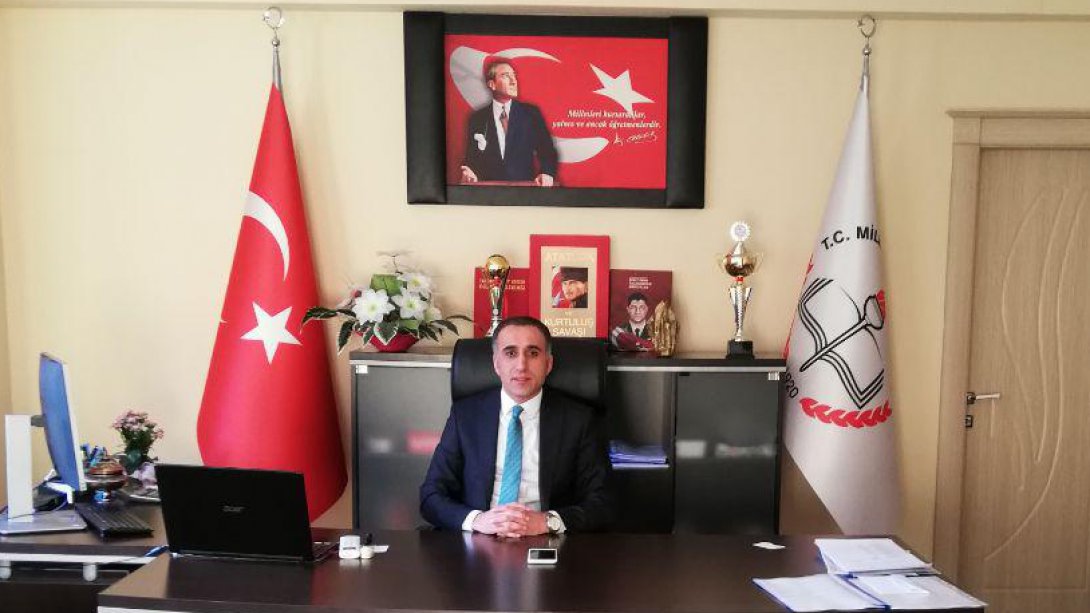 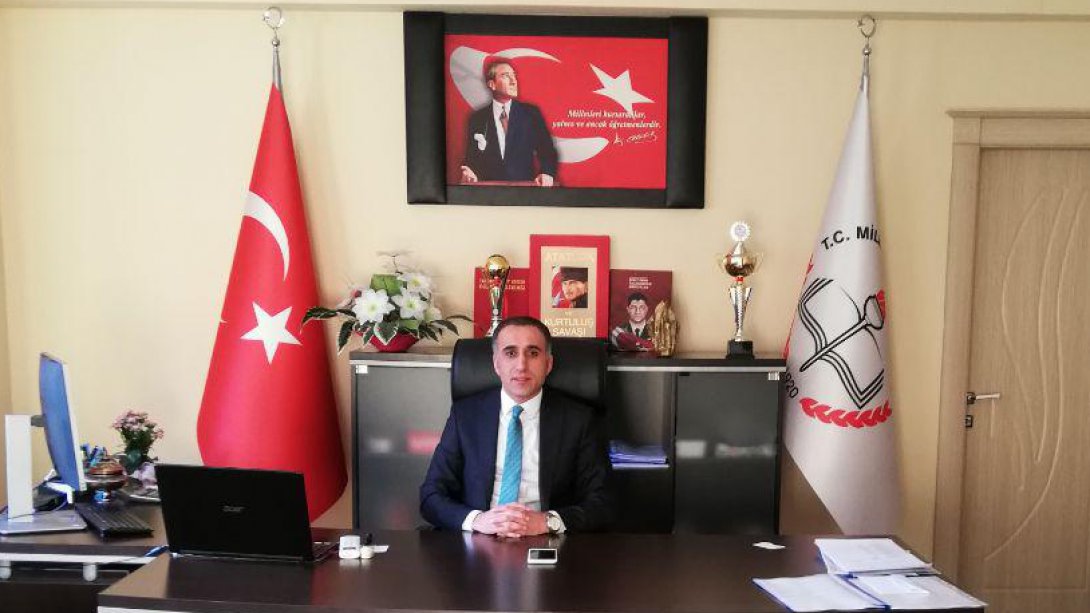 Ülkemizde ve dünyada yaşanan hızlı, çok yönlü değişim ve gelişim eğitim öğretim sisteminde dinamik, verimli ve plalı olmayı zorunlu kılmıştır.	Bu zorunluluk milli eğitim kurumunun güçlü ve zayıf yönlerini belirlemek, faaliyetlerini yönetmek, tutarlı stratejileri, hedefleri, misyonu ve vizyonu oluşturmak, gerekli eylemleri tasarlamak ve bu yönde amaçlı ve hedefli bir hareket tarzı geliştirmeyi vazgeçilmez kılmıştır.Stratejik planlama kurum üyelerinin kurumun geleceğini tahmin ettikleri ve o tahmine ulaşmak için gerekli eylemleri tasarladıkları bir süreçtir. Stratejik planlama geleceğe bakma, seçenekleri saptama sahip olunan kaynakları en akılcı ve gerçekçi şekilde kullanmayı gerektirir.Bizler de Şemdinli İlçe Milli Eğitim Müdürlüğü olarak tüm kurumlarımızla bilgi toplumunun gün geçtikçe artan bilgi arayışını karşılamak için; eğitim, öğretim ve topluma hizmet görevlerimizi artırmak için çabalıyoruz. Değerlerimiz doğrultusunda çalışkan, dürüst, adil, sevgi dolu, çözüm üretebilen, yenilikçi çağa ayak uydurabilen, çevresiyle ve toplumla barışık, milli ve manevi değerleri özümsemiş mutlu bireyler yetiştirmek temel gayemizdir.Kurumumuz; ilçemizin daha iyi bir eğitim seviyesine ulaşmak çabasıyla, sürekli yenilenmeyi, sürekli gelişmeyi, sınıflarıyla teknolojik altyapısını güçlendirmiş ve kalite kültürünü kendine ilke edinmeyi amaçlar.Bu doğrultuda başta eğitim öğretim olmak üzere insan kaynakları ve kurumsallaşma, sosyal faliyetler, alt yapı, toplumla ilişkiler, kurumlar arası ilişkileri kapsayan 2019-2023 strateji planı hazırlanmıştır.Hazırlanan planın ilçemiz eğitim öğretim hizmetine hayırlı olmasını diler, planın hazırlanmasında emek harcayan stratejik planlama ekibine teşekkürlerimi sunuyorum. Saygılarımla.                                                                                                                                                                                   Cihat İNANİlçe Milli Eğitim MüdürüİçindekilerTablolar ve ŞekillerTablo 1: Stratejik  Üst Kurulu:	22Tablo 2: Stratejik Planlama Ekibi	37Şekil 1: Paydaşların  İlçe Milli Eğitim Müdürlüğü Faaliyetlerinden Memnuniyet Düzeyi…………………………………………….	….14Şekil 2: Öncelik Verilmesi Gerekli Görülen Faaliyet Alanları	15Şekil 3: Memnun Olunan Faaliyet Alanları	16KısaltmalarAB		: Avrupa Birliği ABİDE	: Akademik Becerilerin İzlenmesi ve Değerlendirilmesi BT		: Bilişim Teknolojileri CİMER	: Cumhurbaşkanlığı İletişim Merkezi CK		: Cumhurbaşkanlığı Kararnamesi DYS		: Doküman Yönetim Sistemi EBA		: Eğitim Bilişim Ağı FATİH	: Fırsatları Artırma ve Teknolojiyi İyileştirme Harekâtı IPA		: InstrumentforPre-Accession Assistance (Katılım Öncesi Mali Yardım Aracı) MEB		: Millî Eğitim Bakanlığı MEBBİS	: Millî Eğitim Bakanlığı Bilişim Sistemleri MEBİM	: Millî Eğitim Bakanlığı İletişim MerkeziMEİS		: Millî Eğitim İstatistik Modülü OECD		: OrganisationforEconomicCo-operationand Development (İktisadi İşbirliği ve Kalkınma Teşkilatı) OSB		: Organize Sanayi Bölgesi PESTLE	: Politik, Ekonomik, Sosyolojik, Teknolojik, Yasal ve Ekolojik Analiz  PDR		: Psikolojik Danışmanlık ve RehberlikPISA		: Programmefor International StudentAssesment (Uluslararası Öğrenci Değerlendirme Programı) RAM		: Rehberlik Araştırma Merkezi STK		: Sivil Toplum Kuruluşu TIMSS 	:Trends in International MathematicsandScienceStudy (Matematik ve Fen Bilimleri Uluslararası Araştırması)TİKA		: Türk İşbirliği ve Koordinasyon Ajansı Başkanlığı TÜBİTAK	: Türkiye Bilimsel ve Teknolojik Araştırma Kurulu TYÇ		: Türkiye Yeterlilikler Çerçevesi YDS		: Yabancı Dil Sınavı TanımlarBütünleştirici Eğitim (Kaynaştırma Eğitimi): Özel eğitime ihtiyacı olan bireylerin eğitimlerini, destek eğitim hizmetleri de sağlanarak akranlarıyla birlikte resmî veya özel örgün ve yaygın eğitim kurumlarında sürdürmeleri esasına dayanan özel eğitim uygulamalarıdır.Coğrafi Bilgi Sistemi (CBS) : Dünya üzerindeki karmaşık sosyal, ekonomik, çevresel vb. sorunların çözümüne yönelik mekâna/konuma dayalı karar verme süreçlerinde kullanıcılara yardımcı olmak üzere, büyük hacimli coğrafi verilerin; toplanması, depolanması, işlenmesi, yönetimi, mekânsal analizi, sorgulaması ve sunulması fonksiyonlarını yerine getiren donanım, yazılım, personel, coğrafi veri ve yöntem bütünüdür.Destekleme ve Yetiştirme Kursları: Resmî ve özel örgün eğitim kurumlarına devam eden öğrenciler ile yaygın eğitim kurumlarına devam etmekte olan kursiyerleri, örgün eğitim müfredatındaki derslerle sınırlı olarak, destekleme ve yetiştirme amacıyla açılan kurslardır.Eğitsel Değerlendirme: Bireyin tüm gelişim alanlarındaki özellikleri ve akademik disiplin alanlarındaki yeterlilikleri ile eğitim ihtiyaçlarını eğitsel amaçla belirleme sürecidir.İşletmelerde Meslekî Eğitim: Meslekî ve teknik eğitim okul ve kurumları öğrencilerinin beceri eğitimlerini işletmelerde, teorik eğitimlerini ise meslekî ve teknik eğitim okul ve kurumlarında veya işletme ve kurumlarca tesis edilen eğitim birimlerinde yaptıkları eğitim uygulamalarını ifade eder.Okul-Aile Birlikleri: Eğitim kampüslerinde yer alan okullar dâhil Bakanlığa bağlı okul ve eğitim kurumlarında kurulan birliklerdir.Ortalama Eğitim Süresi: Birleşmiş Milletler Kalkınma Programının yayınladığı İnsani Gelişme Raporu'nda verilen ve 25 yaş ve üstü kişilerin almış olduğu eğitim sürelerinin ortalaması şeklinde ifade edilen eğitim göstergesini ifade etmektedir.Öğrenme Analitiği Platformu: Eğitsel Veri Ambarı üzerinde çalışacak, öğrencilerin akademik verileriyle birlikte ilgi, yetenek ve mizacına yönelik verilerinin de birlikte değerlendirildiği platformdur.Örgün Eğitim Dışına Çıkma: Ölüm ve yurt dışına çıkma haricindeki nedenlerin herhangi birisine bağlı olarak örgün eğitim kurumlarından ilişik kesilmesi durumunu ifade etmektedir.Örgün Eğitim: Belirli yaş grubundaki ve aynı seviyedeki bireylere, amaca göre hazırlanmış programlarla, okul çatısı altında düzenli olarak yapılan eğitimdir. Örgün eğitim; okul öncesi, ilkokul, ortaokul, ortaöğretim ve yükseköğretim kurumlarını kapsar.Özel Politika veya Uygulama Gerektiren Gruplar (Dezavantajlı Gruplar): Diğer gruplara göre eğitiminde ve istihdamında daha fazla güçlük çekilen kadınlar, gençler, uzun süreli işsizler, engelliler gibi bireylerin oluşturduğu grupları ifade eder.Özel Yetenekli Çocuklar: Yaşıtlarına göre daha hızlı öğrenen, yaratıcılık, sanat, liderliğe ilişkin kapasitede önde olan, özel akademik yeteneğe sahip, soyut fikirleri anlayabilen, ilgi alanlarında bağımsız hareket etmeyi seven ve yüksek düzeyde performans gösteren bireydir.Tanılama: Özel eğitime ihtiyacı olan bireylerin tüm gelişim alanlarındaki özellikleri ile yeterli ve yetersiz yönlerinin, bireysel özelliklerinin ve ilgilerinin belirlenmesi amacıyla tıbbî, psiko-sosyal ve eğitim alanlarında yapılan değerlendirme sürecidir.Ulusal Dijital İçerik Arşivi: Öğrenme süreçlerini destekleyen beceri destekli dönüşüm ile ülkemizin her yerinde yaşayan öğrenci ve öğretmenlerimizin eşit öğrenme ve öğretme fırsatlarını yakalamaları ve öğrenmenin sınıf duvarlarını aşması sağlamaya yönelik eğitsel dijital içerik ambarıdır.Uzaktan Eğitim: Her türlü iletişim teknolojileri kullanılarak zaman ve mekân bağımsız olarak insanların eğitim almalarının sağlanmasıdır.Yaygın Eğitim: Örgün eğitim sistemine hiç girmemiş ya da örgün eğitim sisteminin herhangi bir kademesinde bulunan veya bu kademeden ayrılmış ya da bitirmiş bireylere; ilgi, istek ve yetenekleri doğrultusunda ekonomik, toplumsal ve kültürel gelişmelerini sağlayıcı nitelikte çeşitli süre ve düzeylerde hayat boyu yapılan eğitim, öğretim, üretim, rehberlik ve uygulama etkinliklerinin bütününü ifade eder.Zorunlu Eğitim: Dört yıl süreli ve zorunlu ilkokullar ile dört yıl süreli, zorunlu ve farklı programlar arasında tercihe imkân veren ortaokullar ve imam-hatip ortaokullarından oluşan ilköğretim ile ilköğretime dayalı, dört yıllık zorunlu, örgün veya yaygın öğrenim veren genel, mesleki ve teknik ortaöğretim kademelerinden oluşan eğitim sürecini ifade eder.Giriş ve Hazırlık Süreci21. yüzyıl bilgi toplumunda yönetim alanında yaşanan değişimler, kamu kaynaklarının etkili, ekonomik ve verimli bir şekilde kullanıldığı, hesap verebilir ve saydam bir yönetim anlayışını gündeme getirmiştir. Ülkemizde de kamu mali yönetimini bu anlayışa uygun olarak yapılandırmak amacıyla 5018 Sayılı Kamu Mali Yönetimi ve Kontrol Kanunu uygulamaya konulmuştur. Kanun kamu idarelerine kalkınma planları, ulusal programlar, ilgili mevzuat ve benimsedikleri temel ilkeler çerçevesinde geleceğe ilişkin misyon ve vizyonlarını oluşturma, stratejik amaçlar ve ölçülebilir hedefler belirleme, performanslarını önceden belirlenmiş olan göstergeler doğrultusunda ölçme ve bu süreçlerin izlenip değerlendirilmesi amacıyla katılımcı yöntemlerle stratejik plan hazırlama zorunluluğu getirmiştir. İlçe Milli Eğitim Müdürlüğümüz de ilk stratejik planını 2010-2014 ikincisini ise 2015-2019 yıllarını kapsayacak şekilde hazırlamış ve uygulamıştır.İlçe Milli Eğitim Müdürlüğümüz 2019-2023 Stratejik Planı çalışmaları kapsamında, Şemdinli ilçe milli eğitim müdürlüğü ve paydaşların katılımıyla 2023 Eğitim Vizyonu, uygulanmakta olan stratejik plan, mevzuat, üst politika belgeleri incelenmiştir.  Ardından PESTLE, GZFT ve kuruluş içi analiz yapılarak elde edilen veriler ışığında eğitim ve öğretim sistemine ilişkin sorun ve gelişim alanları tespit edilmiş, bunlara bağlı olarakta amaç, hedef, strateji, gösterge ve eylemler belirlenmiştir. Stratejik planlama çalışmasının başarılı olması için öncesinden gerekli hazırlık çalışmaları büyük bir titizlikle yapılmıştır.Hazırlık dönemindeki çalışmalar StratejikPlan Hazırlama Ekibi tarafından “Millî Eğitim Bakanlığı 2019-2023 Stratejik Plan Hazırlık Programı”dikkate alınarak yürütülmüştür.Hazırlık dönemindeki çalışmalar aşağıdaki konuları içermektedir:Stratejik plan geliştirme kurul ve ekiplerinin oluşturulmasıStratejik plan hazırlama ekibinin literatür taraması ve önceki planın ekipçe gözden geçirilmesi.Stratejik plan hazırlama takviminin oluşturulmasıStratejik Plan hazırlama çalışmalarına başlanmasıDurum analizi gerçekleştirilerek geleceğe yönelim bölümünün tasarlanması, stratejik planın yıllık uygulama dilimleri olan performans programının hazırlanması ve uygulama sonuçlarının izlenip değerlendirilmesi İlçe Milli Eğitim Müdürlüğümüzün Stratejik planının ana hatlarını oluşturmaktadır. Burada yukarıdaki konular kapsamında İlçe Milli Eğitim Müdürlüğümüzün Stratejik planınayön veren program ile çalışma ekipleri ve takvimine değinilmiştir.Genelge, Hazırlık Programı, Ekip ve KurullarStratejik plan hazırlık çalışmalarının başladığı, Bakanlık merkez ve taşra birimlerine 2018/16 sayılı Genelge ile duyurulmuştur. Genelgede stratejik yönetim anlayışının öneminden bahsedilmiş, MEB’in 2010-2014 ve 2015-2019 Stratejik Planları ile gösterdiği gelişim üzerinde durulmuş, taşra teşkilatında bugüne kadar stratejik yönetim felsefesinin benimsetilmesi ve kabiliyetinin geliştirilmesi konusunda gerçekleştirilenler özetlenmiştir. Strateji geliştirme kurul ve ekipleri ile Millî Eğitim Bakanlığı 2019-2023 Stratejik Plan Hazırlık Programı’na genelge eki olarak yer verilmiştir. Millî Eğitim Bakanlığı 2019–2023 Stratejik Planı, literatür taraması, üst politika belgelerinin analizi, geniş katılımlı çalıştaylar, kapsamlı durum analizi raporu, iç ve dış paydaşların görüşleri ile merkez ve taşra birimlerinin katkıları doğrultusunda hazırlanmıştır.Hazırlık Programının yayınlanmasının ardından kurul ve ekip oluşturulmuştur.Tablo 1: Stratejik  Üst Kurulu:Stratejik Planlama Ekibi: İlçe Milli Eğitim Müdürlüğü koordinasyonunda, okul müdürlerinin katılımıyla oluşmuştur. Bu ekibe Tablo 2’de yer verilmiştir.Durum AnaliziKurumumuz amaç ve hedeflerinin geliştirilebilmesi için sahip olunan kaynakların tespiti, güçlü ve zayıf taraflar ile kurumun kontrolü dışındaki olumlu ya da olumsuz gelişmelerin saptanması amacıyla Müdürlüğümüzcemevcut durum analizi yapılmıştır.Kurumsal Tarihçe İlçe Milli eğitim müdürlüğümüz, ilçemizin 1926 yılında kurulup Hakkâri iline bağlanmasıyla kurulmuştur.Kurulduğu tarihten bu yana değişik kamu binalarında hizmet vermeye devam etmiştir.Genç ve dinamik bir nüfus yapısına sahip olan ilçemizin artan öğrenci ve personel sayısından dolayı müstakil bir binaya geçme ihtiyacı hasıl olmuştur.Bundan dolayı  daha önce  Şemdinli Mesleki ve  Teknik  Anadolu Lisesi olarak kullanılan binaya geçmiştir.     1 müdür, 2 şube müdürü , 4 personel birim şefi  ve 28 personelden oluşan bir ekiple hizmetimizi   vermeye devam etmekteyiz. Müdürlğümüze bağlı  1 okulöncesi eğitim kurumu ve değişik kurumlarımız bünyesinde anasınıfları,  38 ilkokul, 14 ortaokul ,5  lise ,  3 rehabilitasyon merkezi, 3 motorlu taşıtları sürücü kursu, 1 src kursu  öğretmenevi ve  halk eğitim merkezi olmak üzere toplamda 65  eğitim kurumu olarak  hizmet vermektedir. İlçe Milli Eğitim Müdürlüğümüz, çağın gerektirdiği donanıma sahip, yenilik ve değişime açık , bilgiyi inşa eden , bilgiye  ulaşmakla kalmayıp bilgiyi kullanan bireyler yetiştirme noktasında üzerine düşen görevi layıkıyla yerine getirmekle kalmayıp bütün paydaşlarıyla birlikte Şemdinli’ mizde eğitim kalitesinin arttırılmasına dönük eğitim faaliyetlerini pedagojik bir bütünlük içerisinde yapmayı sürdürmeye devam edecektir.Uygulanmakta Olan Stratejik Planın Değerlendirilmesi2015 yılında yürürlüğe giren stratejik planımız; stratejik plan hazırlık süreci, durum analizi, geleceğe yönelim, maliyetlendirme ile izleme ve değerlendirme olmak üzere beş bölümden oluşturulmuştur. Bunlardan izleme ve değerlendirme faaliyetlerine temel teşkil eden stratejik amaç, stratejik hedef, performans göstergesi ve stratejilerin yer aldığı geleceğe yönelim bölümü eğitim ve öğretime erişim, eğitim ve öğretimde kalite ve kurumsal kapasite olmak üzere üç tema halinde yapılandırılmıştır. Söz konusu üç tema altında 3 stratejik amaç, 7 stratejik hedef, 78 (alt göstergelerle birlikte ) performans göstergesi ve 92 stratejiye yer verilmiştir. Bunlarla ilgili göstergeler değerlendirildiğinde aşağıdaki hususlar ön plana çıkmıştır.Mevzuat AnaliziMevzuat analizi aşamasında, Cumhurbaşkanlığı Teşkilatı Hakkında Cumhurbaşkanlığı Kararnamesi, Millî Eğitim Bakanlığının görev alanı kapsamındaki Kanunlar incelenmiştir. İncelenen mevzuat çerçevesinde,  Bakanlığımız faaliyet alanı kapsamında olan ve önümüzdeki 5 yıllık sürede ulaşılması öngörülen amaç ve hedeflere dayanak oluşturan mevzuat hükümlerine aşağıda özet şeklinde durum analizi raporunda ise ayrımtılı olarak yer verilmiştir.10.07.2018 tarihli ve 30474 sayılı ResmîGazete’de yayımlanarak yürürlüğe giren Cumhurbaşkanlığı Teşkilatı Hakkında Cumhurbaşkanlığı Kararnamesi’ne göre Bakanlığın görevleri şunlardır:1. Okul öncesi, ilk ve orta öğretim çağındaki öğrencileri bedenî, zihnî, ahlaki, manevî, sosyal ve kültürel nitelikler yönünden geliştiren ve insan haklarına dayalı toplum yapısının ve küresel düzeyde rekabet gücüne sahip ekonomik sistemin gerektirdiği bilgi ve becerilerle donatarak geleceğe hazırlayan eğitim ve öğretim programlarını tasarlamak, uygulamak, güncellemek; öğretmen ve öğrencilerin eğitim ve öğretim hizmetlerini bu çerçevede yürütmek ve denetlemek, 2. Eğitim ve öğretimin her kademesi için ulusal politika ve stratejileri belirlemek, uygulamak, uygulanmasını izlemek ve denetlemek, ortaya çıkan yeni hizmet modellerine göre güncelleyerek geliştirmek,3. Eğitim sistemini yeniliklere açık, dinamik, ekonomik ve toplumsal gelişimin gerekleriyle uyumlu biçimde güncel teknik ve modeller ışığında tasarlamak ve geliştirmek,4. Eğitime erişimi kolaylaştıran, her vatandaşın eğitim fırsat ve imkânlarından eşit derecede yararlanabilmesini teminat altına alan politika ve stratejiler geliştirmek, uygulamak, uygulanmasını izlemek ve koordine etmek,5. Kız öğrencilerin, engellilerin ve toplumun özel ilgi bekleyen diğer kesimlerinin eğitime katılımını yaygınlaştıracak politika ve stratejiler geliştirmek, uygulamak ve uygulanmasını koordine etmek,6. Özel yetenek sahibi kişilerin bu niteliklerini koruyucu ve geliştirici özel eğitim ve öğretim programlarını tasarlamak, uygulamak ve uygulanmasını koordine etmek,    7. Kanunlarla ve Cumhurbaşkanlığı kararnameleriyle verilen diğer görevleri yapmak.Üst Politika Belgeleri Analizi İlçe Milli eğitim müdürlüğüne görev ve sorumluluk yükleyen amir hükümlerin tespit edilmesi için tüm üst politika belgeleri ayrıntılı olarak taranmış ve bu belgelerde yer alan politikalar incelenmiştir. Analiz edilen belgelerden MEB 2019-2023 Stratejik Planı’nın stratejik amaç, hedef, performans göstergeleri ve stratejileri hazırlanırken yararlanılmıştır.  Üst politika belgeleri Stratejik plan ve üst politika arasında ilişki kurulması amacıyla gözden geçirilmiştir.Faaliyet Alanları ile Ürün ve Hizmetlerin BelirlenmesiŞemdinli İlçe Milli Eğitim Müdürlüğü 2019–2023 Stratejik Plan hazırlık sürecinde müdürlüğümüzün  faaliyet alanları ve hizmetlerinin belirlenmesine yönelik çalışmalar yapılmıştır. Bu kapsamda birimlerinin yasal yükümlülükleri, standart dosya planı, üst politika belgeleri, yürürlükteki uygulanan sistemler ve kamu hizmet envanteri incelenerek müdürlüğümüzün hizmetleri tespit edilmiş;eğitim ve öğretim, bilimsel, kültürel, sanatsal ve sportif faaliyetler,ölçme ve değerlendirme, insan kaynakları yönetimi, araştırma, geliştirme, proje ve protokoller, yönetim ve denetim, uluslararası ilişkilerve fiziki ve teknolojik altyapı olmak üzere gruplandırılmıştır.Paydaş AnaliziKatılımcılık, stratejik planlamanın temel unsurlarından biridir. Kuruluşun etkileşim içinde olduğu tarafların görüşlerinin dikkate alınması, stratejik planın sahiplenilmesini sağlayarak uygulama şansını artıracaktır. Diğer yandan, kamu hizmetlerinin yararlanıcı ihtiyaçları doğrultusunda şekillendirilebilmesi için, yararlanıcıların taleplerinin bilinmesi gerekir. Bu nedenle durum analizi kapsamında paydaş analizinin yapılması önem arz etmektedir    Planlama sürecinde tüm paydaşların görüş, talep, öneri ve desteklerinin stratejik planlama sürecine dâhil edilmesi hedeflenmiştir. Faaliyetler, ürün ve hizmetler iç paydaşlar olmak üzere; kamu kurumları, işverenler, sivil toplum kuruluşları, yerel yönetim ve yöneticiler de dış paydaşlar olarak stratejik planlama sürecine dahil edilmişlerdir. Bunu gerçekleştirmeye yönelik olarak Stratejik Planlama Ekibi ve ilçemizdeki okul ve kurum yöneticileri ile toplantılar düzenlenmiş ve katılımcıların paylaşımları sonucunda kurumumuzun paydaşlarla ilişkilerinin seviyesi ve önceliklerinin tespit edilmesine çalışılmıştır. Paydaşların önerileri değerlendirilerek, yasaların ve maddi imkânların el verdiği ölçüde stratejik planlamaya dâhil edilmiştirŞekil 2’deki veriler incelendiğinde paydaşların yüzde 65’inin Bakanlık faaliyetlerinin geneline yönelik memnuniyet düzeyinin 5 puan üzerinden yapılan değerlendirmede 3-4 puan aralığında olduğu anlaşılmaktadır. Paydaşların bakanlık faaliyet alanları arasında en sorunlu olarak gördükleri alanlara ilişkin verdikleri cevaplar değerlendirildiğindesırasıylaöğretmen atama, yetiştirme ve yer değiştirme politikaları, okul yöneticiliği politikaları, öğretim programları ve zorunlu eğitim kademelerindeki eğitim faaliyetleri, öğretmen niteliğine yönelik faaliyetler, zorunlu eğitim kademelerindeki eğitim faaliyetleri olduğu anlaşılmaktadır. Paydaşların öncelik verilmesi gereken faaliyet alanlarına ilişkin verdiği cevaplar ise Şekil 3’te verilmiştir.Şekil 2: Bu grafikteki verilen cevaplar değerlendirildiğinde paydaşlar önümüzdeki beş yıllık süreçte en çok öncelik verilmesi gereken alanlar arasındasırasıylaöğretmen politikaları, öğrenci başarısını artırmaya yönelik faaliyetler, öğrencilerin bilimsel, kültürel, sanatsal ve sportif faaliyetlere katılımı, zorunlu eğitim faaliyetleri, öğretim programları olduğu görülmektedir.Şekil 3: Memnun Olunan Faaliyet AlanlarıGrafikteki veriler değerlendirildiğinde paydaşlarsırasıylahayat boyu öğrenme faaliyetleri, zorunlu eğitim faaliyetleri, okul öncesi eğitim faaliyetleri ile eğitimde teknoloji kullanımına yönelik faaliyetleri en çok memnun oldukları alanlar arasında göstermiştir.Paydaş anketinden elde edilen yukarıdaki bulgulardan yola çıkılarak elde edilen görüş ve öneriler sorun alanlarının belirlenmesinde dikkate alınmış ve geleceğe bakış bölümündeki hedef ve tedbirlere yansıtılmıştır.Kuruluş İçi AnalizKurum Kültürü AnaliziMüdürlüğümüz kurum kültürü analiz çalışması 2019-2023 Stratejik Plan hazırlık çalışmaları kapsamında  bir grupla 7- 10 OCAK 2019 tarihleri arasında gerçekleştirilmiştir. Bu çalışmasonuçlarıgenel hatlarıyla aşağıda sunulmuştur.Çalışma sonuçlarına göre geliştirmeye açık alanlar öncelik sırasına göre aşağıda sıralanmıştır;1-Kurum içi iletişim,2- Motivasyon Mekanizmaları,3- Katılımcı bir anlayışla insan kaynaklarının yapısı4- Ödül ve Ceza Sistemi5- Personellerin güçlendirilmesi ve karar alma süreçlerine etkin katılımları,6- Örgütsel öğrenme, bilgi paylaşımı ve birimler arası koordinasyon,7- Paydaş Yönetim Stratejisidir.Teşkilat YapısıBakanlık teşkilat yapısı ve görevleri 10.07.2018 tarihli ve 30474 sayılı Resmî Gazete’de yayımlanarak yürürlüğe giren Cumhurbaşkanlığı Teşkilatı Hakkında Cumhurbaşkanlığı Kararnamesi’ne göre düzenlenmektedir. Buna göre İlçe Milli Eğitim Müdürlüğümüz tablodaki birim teşkilatlarındanoluşmaktadır. PEST AnaliziGZFT AnaliziDurum analizi kapsamında kullanılacak temel yöntem olan GZFT (Güçlü Yönler, Zayıf Yönler, Fırsatlar ve Tehditler ) analizidir. Genel anlamda kurum/kuruluşun bir bütün olarak mevcut durumunun ve tecrübesinin incelenmesi, üstün ve zayıf yönlerinin tanımlanması ve bunların çevre şartlarıyla uyumlu hale getirilmesi sürecine GZFT analizi adı verilir. GZFT analizi, kurum/kuruluş başarısı üzerinde kilit role sahip faktörlerin tespit edilerek, stratejik kararlara esas teşkil edecek şekilde yorumlanması sürecidir. Bu süreçte kurum/kuruluş ve çevresiyle ilgili kilit faktörler belirlenerek niteliğini artırmak için izlenebilecek stratejik alternatifler ortaya konulmaktadır. İdarenin ve idareyi etkileyen durumların analitik bir mantıkla değerlendirilmesi ve idarenin güçlü ve zayıf yönleri ile idareye karşı oluşabilecek idarenin dış çevresinden kaynaklanan fırsatlar ve tehditlerin belirlendiği bir durum analizi yöntemidir.Müdürlüğümüzce yapılan GZFT analizinde Müdürlüğümüzün güçlü ve zayıf yönleri ileMüdürlüğümüz için fırsat ve tehdit olarak değerlendirilebilecek unsurlar tespit edilmiştir. Tablo 1: GZFT AnaliziTespitler ve İhtiyaçların Belirlenmesi 2019- 2023 Şemdinli İlçe Milli Eğitim Müdürlüğü stratejik planında ilçemiz eğitiminin ihtiyaçları belirlenmiş bu ihtiyaçların giderilmesi için   gerekli tespitlerde bulunulmuştur.  Zayıf yönlerimiz başlığı altındaki başlığı altındaki hususların giderilmesi halinde eğitim ihtiyaçlarımızın büyük bir bölümü giderilmiş olacaktır. GELECEĞE BAKIŞMİSYON, VİZYON VE TEMEL DEĞERLERİMİZMİSYONUMUZ:Eğitim hizmetini; bilimsel yöntemleri kullanma, teknolojiden azami düzeyde faydalanma, eşit fırsatlar sunma temelinde yürütme ve bunu sağlayabilmek için ise fiziki yapı, eğitim öğretim materyalleri yönünden kapasitesini geliştirerek verimi arttırmak suretiyle geleceğimizin teminatı yavrularımızı kendilerini gerçekleştirebilen, toplum sorunlarına akıl yoran ve çözümlere katkı sunabilen iyi birer yurttaş ve mutlu bireyler olarak yetişebilmelerine yardımcı olmaktır.VİZYONUMUZ:Eğitim-öğretim süreci içinde, yaşadığı toplumun değerlerine saygı gösteren, kendisine, ailesine ve ülkesine karşı sorumluklarının farkında ve farkındalığının gereklerini yerine getiren, demokratik yaşam kültürünü özümsemiş bireylerin yetişmesini sağlamaktırTEMEL DEĞERLERİMİZ:Topluma ve çevreye duyarlılıkÇalışana Değer vermekSürekli GelişimÇözüm OdaklılıkTeknolojiyi yenileşmeGeleceği ÖngörenKaliteyi HedefleyenÇalışmalarda Stratejik Yönetimi BenimseyenTarafsızlıkŞeffaflıkYönetimde Paylaşımı Benimseİnsan Hakları ve Demokrasinin Evrensel DeğerleriÇevreye ve Canlıların Yaşam Hakkına DuyarlılıkAnalitik ve Bilimsel BakışGirişimcilik, Yaratıcılık, YenilikçilikKültürel ve Sanatsal Duyarlılık ile Sportif BeceriMeslek Etiği ve Mesleki BeceriErdemlilikSaygınlık, Tarafsızlık, Güvenilirlik ve AdaletKatılımcılık, Şeffaflık ve Hesap VerilebilirlikLiyakatAmaç, Hedef, Göstergeve StratejilerBu bölümde Millî Eğitim Bakanlığı 2019-2023 Stratejik Planı’nın amaç, hedef, hedef kartı ve stratejilerine yer verilmiştir. Stratejilere ilişkin yapılacak çalışmaları belirten eylemler ile hedef kartlarında yer alan göstergelerin tanım, formül ve kavramsal çerçevelerine “Eylem Planı ve Gösterge Bilgi Tablosu” dökumanında ayrı olarak yer verimiştir. Amaç 1: İlçe genelinde okullaşma oranın arttırılması, devamsızlık sorunlarının giderilmesi, özel eğitime ihtiyaı olan öğrencilerin tespiti ve eğitime kazandırılması, hayat boyu öğrenme kapsamınada açılan kurslar konusunda öğrencilerin bilgilendirilmesi sağlanacaktır.Hedef 1.1:İlçemizdeki okullaşma oranı ülke genelindek seviyeye çıkarılacaktır.Hedef 1.2.Özel Eğitime ihtiyacı olan öğrenciler gtespit edilip eğitime kazandırılacaktır.Hedef 1.3.Öğrenciler ve yetişkinler için hayat boyu öğrenme kapsamında açılan kurslara yönlendirilecektir.Amaç 2:Öğrencilerimizin okuyan, sorgulayan, düşüen, gelişmiş dünyaya uyum sağlayan, donanımlı bireyler olablilmeleri için eğitim öğretimde kalite artırılacaktır.Hedef 2.1.Akademik başarıyı arttırmak için öğrenme kazanımları takip eden ve eğitim bütün paydaşlarını sürece aktif olarak dâhil eden bir sistem kurulacaktır.Hedef 2.2.Okuma bilinci geliştirilecektir.Hedef 2.3.Öğrencilerimizin ilgi ve yetenekleri doğrultusunda gelişimleri sağlanacaktır.Amaç 3: Eğitim ve öğretim faaliyetleinin daha nitelikli olrak verilebilmesi için ilçemizdeki eğitim kurumlarımızın kurumsal kapasitesi güçlendirilecektir.Hedef 3.1.Sınıf mevcutları azaltılacaktır.Hedef 3.2.İş sağlığı ve güvenliği ile hijyen konusunda okullarımızda geliştirme çalışmaları yapılacaktır.MaliyetlendirmeŞemdinli İlçe Milli Eğitim Müdürlüğü 2019-2023 Stratejik Planı’nın maliyetlendirilmesi sürecindeki temel gaye, stratejik amaç, hedef ve eylemlerin gerektirdiği maliyetlerin ortaya konulması suretiyle politika tercihlerinin ve karar alma sürecinin rasyonelleştirilmesine katkıda bulunmaktır. Bu sayede, stratejik plan ile bütçe arasındaki bağlantı güçlendirilecek ve harcamaların önceliklendirilme süreci iyileştirilecektir.Bu temel gayeden hareketle planın tahmini maliyetlendirilmesi şu şekilde yapılmıştır: Hedeflere ilişkin eylemler durum analizi çalışmaları sonuçlarından hareketle birimlerin katılımlarıyla tespit edilmiştir, Eylemlere ilişkin maliyetlerin bütçe dağılımları yapılmadan önce genel yönetim giderleri ayrılmıştır,Bakanlığımıza merkezi yönetim bütçesinden ayrılan pay, valiliklerin ve belediyelerin katkıları ile okul aile birliklerinin katkıları, sosyal yardımlaşma ve diğer gelirler hesaplanmıştır,Eylemlere ilişkin tahmini maliyetler belirlenmiştir,Eylem maliyetlerinden hareketle hedef maliyetleri belirlenmiştir,Hedef maliyetlerinden yola çıkılarak amaç maliyetleri belirlenmiş ve amaç maliyetlerinden de stratejik plan maliyeti belirlenmiştir.Genel bütçe, valilikler, belediyeler ve okul aile birliklerinin yıllık bütçe artışları ve eğilimleri dikkate alındığında İlçe Millî Eğitim Müdürlüğü 2019-2023 Stratejik Planı’nda yer alan stratejik amaçların gerçekleştirilebilmesi için tabloda da belirtildiği üzere beş yıllık süre için tahmini 16.250.000,00TL’lik kaynağın elde edileceği düşünülmektedir.Tablo 2: Kaynak TablosuBu kaynağın dağılım oranlarına bakıldığında %96.71’nin Bakanlığımız bütçesi, yalnızca %3.29’unun isevalilikler, belediyeler ve diğer fonlar ile okul aile birliklerinin katkısı olduğu görülmektedir.Müdürlüğümüz stratejik planında 8 hedef bulunmaktadır. Söz konusu hedeflere ilişkin bütçe dağılımları 5 yıllık olarak  tabloda belirtilmiştir. Tabloda görüldüğü üzere son iki yılın gelir ve giderlerinde yaşanan artıştan hareketle hazırlanan beş yıllık maliyetlendirme sonucunda Müdürlüğümüz tahmini olarak 16.250.000,00TL’lik bir harcama yapacağı düşünülmektedir. Plan dönemi amaç maliyetlerine ilişkin alttaki tabloda ayrıntılı bilgiye yer verilmiştir.İzleme ve DeğerlendirmeŞemdinli İlçe Milli Eğitim Müdürlüğü 2019-2023 Stratejik Planı İzleme ve Değerlendirme ModeliStratejik planlarda yer alan amaç ve hedeflere ulaşma durumlarının tespiti ve bu yolla stratejik planlardaki amaç ve hedeflerin gerçekleştirilebilmesi için gerekli tedbirlerin alınması izleme ve değerlendirme ile mümkün olmaktadır. İzleme, stratejik plan uygulamasının sistematik olarak takip edilmesi ve raporlanmasıdır. Değerlendirme ise, uygulama sonuçlarının amaç ve hedeflere kıyasla ölçülmesi ve söz konusu amaç ve hedeflerin tutarlılık ve uygunluğunun analizidir.Şemdinli İlçe Milli Eğitim Müdürlüğü 2019-2023 Stratejik Planı’nın izlenmesi ve değerlendirilmesi uygulamaları,Şemdinli İlçe Milli Eğitim Müdürlüğü 2015-2019 Stratejik Planı İzleme ve Değerlendirme Modeli’nin geliştirilmiş sürümü olan Şemdinli İlçe Milli Eğitim Müdürlüğü 2019-2023 Stratejik Planı İzleme ve Değerlendirme Modeli çerçevesinde yürütülecektir. İzleme ve değerlendirme sürecine yön verecek temel ilkeleri “Katılımcılık, Saydamlık, Hesap verebilirlik, Bilimsellik, Tutarlılık ve Nesnellik” olarak ifade edilebilir.Belirtilen temel ilkeler ve veri analiz yöntemleri doğrultusunda birlikte Şemdinli İlçe Milli Eğitim Müdürlüğü 2019-2023 Stratejik Planı İzleme ve Değerlendirme Modeli’nin çerçevesini;Performans göstergeleri ve stratejiler bazında gerçekleşme durumlarının belirlenmesi,Performans göstergelerinin gerçekleşme durumlarının hedeflerle kıyaslanması,Stratejiler kapsamında yürütülen faaliyetlerin Bakanlık faaliyet alanlarına dağılımının belirlenmesi,Sonuçların raporlanması ve paydaşlarla paylaşımı,Hedeflerden sapmaların nedenlerinin araştırılması,Alternatiflerin ve çözüm önerilerinin geliştirilmesisüreçleri oluşturmaktadır.İzleme ve Değerlendirme Sürecinin İşleyişiİzleme ve değerlendirme sürecinin işleyişi ana hatları ile aşağıdaki şekilde özetlenmiştir.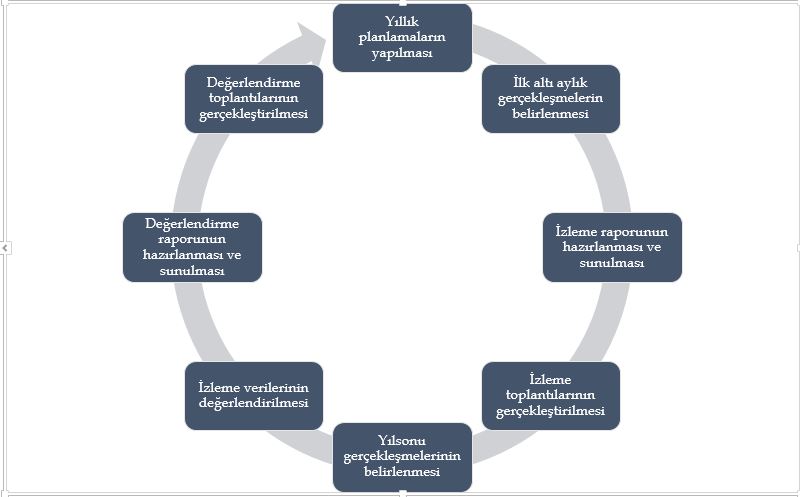 Şemdinli İlçe Milli Eğitim Müdürlüğü 2019–2023 Stratejik Planı’nda yer alan performans göstergelerinin gerçekleşme durumlarının tespiti yılda iki kez yapılacaktır. Ara izleme olarak nitelendirilebilecek yılın ilk altı aylık dönemini kapsayan birinci izleme kapsamında, Şemdinli İlçe Milli Eğitim Müdürlüğü Stratejik Plan İzleme ve Değerlendirme Modülü vasıtasıyla, Strateji Geliştirme Başkanlığı tarafından harcama birimlerinden sorumlu oldukları performans göstergeleri ve stratejiler ile ilgili gerçekleşme durumlarına ilişkin veriler toplanarak pekiştirilecektir. Performans hedeflerinin gerçekleşme durumları hakkında hazırlanan “stratejik plan izleme raporu” Valilik, İl Milli Eğitim Müdürlüğü,Kaymakamlıkve kurum içi paydaşların görüşüne sunulacaktır. Bu aşamada amaç, varsa öncelikle yıllık hedefler olmak üzere, hedeflere ulaşılmasının önündeki engelleri ve riskleri belirlemek ve yıllık hedeflere ulaşılmasını sağlamak üzere gerekli görülebilecek tedbirlerin alınmasıdır.Yılın tamamına ilişkin ikinci izleme kapsamında ise İlçe Milli Eğitim Müdürlüğü Stratejik Plan İzleme ve Değerlendirme Modülü vasıtasıyla, Strateji Geliştirme Başkanlığı tarafından harcama birimlerinden sorumlu oldukları performans göstergeleri ve stratejiler ile ilgili yıl sonu gerçekleşme durumlarına ait veriler toplanarakpekiştirilecektir.Cihat İNANİlçe Milli Eğitim MüdürüEmrullah ŞİNŞube MüdürüHalis ARICIŞube MüdürüReşat DEMİRDAŞŞube MüdürüEmrullah ŞİNŞube MüdürüOsman YILMAZOkul MüdürüSuat CANOkul MüdürüNabi ÖZELOkul MüdürüZafer GEYLANİlçe Mem ŞefAbdulvahap TEKİNİlçe Mem ŞefSedat YILDIRIMİlçe Mem ŞefNurettin İLİŞİlçe Mem ŞefMervan CANÖzel Eğitim Öğretmeni/Özel BüroŞekil 1: Paydaşların Milli Eğitim Müdürlüğümüzün Faaliyetlerinden Memnuniyet DüzeyiPOLİTİK-EKONOMİK-SOSYAL-TEKNOLOJİK FAKTÖRLER              İlçemizde PEST Analizi yapılırken çevre koşullarına göre Politik-Ekonomik-Sosyal ve Teknolojik etmenler göz önüne alınarak gerçekçi bir yaklaşım sergilenip hemen harekete geçirilmesi gereken etmenler belirlenmiştir. Ayrıca Stratejik Plan Hazırlık Çalışmaları kapsamında  dış paydaşlarımızın da görüşleri alınmış ve PEST analizine yansıtılmıştır.POLİTİK ETMENLER:Üst yönetimde, kurumu oluşturan birim amirlerinin sık değişimi.Eğitime verilen önem ve eğitim sürelerinin artması.Eğitim yatırımlarına ayrılan payın yetersiz olması.Ders karşılığı ücretli öğretmen uygulaması.Mesleki ve Teknik eğitime sağlıklı yönlendirmelerinin yapılmaması.Milli eğitimde mevzuatın sık sık değişmesi.Ülkemizin stratejik yönetim anlayışına geçme süreci. Milli Eğitim bakanlığına ayrılan bütçenin artırılması.Ücretsiz ders kitabı dağıtımı uygulaması.EKONOMİK ETMENLER:Köyden kente göçün oluşturduğu işsizlik.İlçemizde fabrikaların ve sanayi kuruluşlarının olmaması,İlçemizde iş olanaklarının kısıtlı olması nedeniyle işsizlik oranının fazla olması. Velilerimizin ekonomik seviyelerinin düşük olmasıÖzel idare bütçesinden eğitime ayrılan ödeneğin az olması.İlçemizin ulaşım bakımından yeterince gelişmemesiAB destekli projelerin eğitime olumlu katkı sağlaması.Eğitime hayırsever desteğinin olması.İki ülkeye sınır olan ilçemizde geliştirilebilir sınır ticareti olanaklarının varlığı.SOSYAL ETMENLER:Kız çocuklarının okullaştırılması için sivil toplum örgütleriyle işbirliği içinde olunması.Köyden Kente aşırı göç nedeni ile ortak kültür oluşturmanın önündeki engeller.Sosyal çevrenin eğitime olan inancının az olması.Mevsime göre geçici göçün önüne geçilerek yerleşik yaşam kültürünü geliştirmek.Çeşitli toplumsal hareketlilikler nedeni ile aile ve sosyal yapının olumsuz etkilenmesi.Kırsal kesimde kızların okullaşmasındaki sıkıntılar.Okur-yazar oranının yeterli seviyede olmaması.Toplumun eğitime iş odaklı bakması.Manevi ve kültürel zenginliğe sahip bir sosyal yapıya sahip olması.TEKNOLOJİK ETMENLER:Teknolojinin ilerlemesinin ve benimsenmesinin artmasıBilginin hızlı üretimi, erişilebilirlik ve kullanılabilirliğinin gelişmesiTeknolojinin sağladığı yeni öğrenme ve etkileşim/paylaşım olanaklarının artması.Teknolojinin kullanım amacına yönelik tehditler içermesi.Bilginin, insan yaşamını değerli kılan bir etken olması,İnternet kullanımı sonucunda meydana gelen değişimlerin ve gelişimlerin hız kazanması,Eğitim ve öğretim çalışmalarında uluslar arası düzeydeki yeni yöntem ve tekniklerin oluşması.Teknolojik gelişimlerin getirdiği olumsuzlukların asgari düzeye indirilmesi.GÜÇLÜ YÖNLERYeniliğe ve gelişmeye açık, genç öğretmen kadrosuÇalışanlar arasında koordinasyonun iyi olmasıOkulların genelinde internet bağlantısının olmasıProjelere ve yeniliklere açık olmasıPersonelin çok büyük bir çoğunluğunun bilgi ve teknoloji kültürünü iyi kullanmalarıGenç, dinamik ve yeniliklere uyum sağlayan idarecilerin olmasıHayat boyu öğrenme kapsamındaki kursların çeşitliliği ve yaygınlığıOkul öncesi eğitime destek verilmesi ve okul öncesi eğitimde okullaşma oranının yıldan yıla artmasıÖğretmen başına düşen öğrenci sayısının istenilen seviyede olmasıİç ve dış paydaşlarla güçlü bir işbirliğinin olmasıGenç ve dinamik bir nüfus ve öğrenci potansiyelinin olmasıZAYIF YÖNLERZAYIF YÖNLERİkili öğretim yapan kurum sayısının fazla olmasıOkul yöneticilerinin sürekli değişmesiYöneticilere yönelik hizmet içi faaliyetlerin azlığıVeli, öğrenci ve çevrenin sosyo - ekonomik ve eğitim düzeyinin düşük olması Velilerin okula karşı ilgisiz tutumu İlçede Kültür, sanat ve spor alanlarının azlığıOkul aile birliklerinin faal olarak eğitim öğretim içerisinde yer almamasıPersonele yönelik hizmet içi faaliyetlerin yetersizliği.Ar-Ge Faaliyetlerinin yetersizliğiOrtaöğretimde okul türlerinin öğrenci ve veliisteklerine cevap verememesi Rehber öğretmen başına düşen öğrenci sayısının fazla olmasıÖzel eğitime ihtiyacı olan bireylerin tespitine yönelik etkili bir tarama ve tanılama sisteminin yeterliliğiZorunlu eğitimden ayrılmaların önlenmesine ilişkin etkili bir izleme ve önleme mekanizmasının olmamasıBilimsel, kültürel, sanatsal ve sportif faaliyetlere katılımın düşük olmasıVeri, bilgi ve belge arşivleme ile bilgi yönetimi sisteminin yetersiz olmasıÜcretli öğretmen uygulamasıTecrübesiz öğretmenlerin çokluğu ve öğretmenlerin sürekli yer değiştirmesi.Öğrenci başına düşen kitap ve süreli yayın sayısının azlığıOkullarımızda fen laboratuvarlarının olmamamsıBirleştirilmiş sınıfı olan okul sayısının fazla olmasıDevamsız öğrenci sayısının falza olmasıOkuma alışkanlığının az olmasıDil eğitiminin yetersizliğiKırsal bölgelerde kız çocuklarının okutulmamasıMesleki yöneltmede öğrencilerin ilgi ve yeteneklerine     göre yönlendirmede yetersizlik		FIRSATLARİlçemizde genç ve dinamik nüfusun fazla olması Sosyal destek projelerinin üretilmesiAB ve Ulusal Proje hibelerinde ilimize öncelik verilmesi.Yüksekova hava alanının, ilçemize yakın olması Bölgeye atanan öğretmen kadrosunun genç, dinamik, istekli ve idealist olmasıEğitim ve öğretime yönelik talebin giderek artmasıHayırseverlerin eğitim ve öğretime katkı sağlamaya başlamasıGeniş bir paydaş kitlesinin varlığıKaliteli eğitim ve öğretime ilişkin talebin artmasıGelişen teknolojilerin eğitimde kullanılabilirliğinin artması TEHDİTLERİlçemizin coğrafi olarak diğer illere uzak olması ve iklimin şartlarının zor olmasıÖğretmen sirkülasyonunun fazla olmasıİlçede iş imkânlarının kısıtlı olması nedeniyle işsizlik oranının yüksek olmasıİlçede genel eğitim seviyesinin düşük olmasıİlçemizin coğrafi konumuOkul yetersizliğinden dolayı taşımalı eğitimin yoğun olmasıMesleki ve teknik eğitime ilişkin olumsuz algıBireylerde oluşan teknoloji bağımlılığıToplumda kitap okuma, spor yapma, sanatsal ve kültürel faaliyetlerde bulunma alışkanlığının yetersiz olmasıÖğrenci ve ailelerin meslekler ve iş hayatıyla ilgili yeterli bilgiye sahip olmamasıİlçemizin ekonomik yönden gelişmemiş olmasıEğitim ve öğretimin finansmanında yerel yönetimlerin katkısının yetersiz olmasıAmaç 1Amaç 1İlçe genelinde okullaşma oranın arttırılması, devamsızlık sorunlarının giderilmesi, özel eğitime ihtiyacı olan öğrencilerin tespiti ve eğitime kazandırılması, hayat boyu öğrenme kapsamınada açılan kurslar konusunda öğrencilerin bilgilendirilmesi sağlanacaktır.İlçe genelinde okullaşma oranın arttırılması, devamsızlık sorunlarının giderilmesi, özel eğitime ihtiyacı olan öğrencilerin tespiti ve eğitime kazandırılması, hayat boyu öğrenme kapsamınada açılan kurslar konusunda öğrencilerin bilgilendirilmesi sağlanacaktır.İlçe genelinde okullaşma oranın arttırılması, devamsızlık sorunlarının giderilmesi, özel eğitime ihtiyacı olan öğrencilerin tespiti ve eğitime kazandırılması, hayat boyu öğrenme kapsamınada açılan kurslar konusunda öğrencilerin bilgilendirilmesi sağlanacaktır.İlçe genelinde okullaşma oranın arttırılması, devamsızlık sorunlarının giderilmesi, özel eğitime ihtiyacı olan öğrencilerin tespiti ve eğitime kazandırılması, hayat boyu öğrenme kapsamınada açılan kurslar konusunda öğrencilerin bilgilendirilmesi sağlanacaktır.İlçe genelinde okullaşma oranın arttırılması, devamsızlık sorunlarının giderilmesi, özel eğitime ihtiyacı olan öğrencilerin tespiti ve eğitime kazandırılması, hayat boyu öğrenme kapsamınada açılan kurslar konusunda öğrencilerin bilgilendirilmesi sağlanacaktır.İlçe genelinde okullaşma oranın arttırılması, devamsızlık sorunlarının giderilmesi, özel eğitime ihtiyacı olan öğrencilerin tespiti ve eğitime kazandırılması, hayat boyu öğrenme kapsamınada açılan kurslar konusunda öğrencilerin bilgilendirilmesi sağlanacaktır.İlçe genelinde okullaşma oranın arttırılması, devamsızlık sorunlarının giderilmesi, özel eğitime ihtiyacı olan öğrencilerin tespiti ve eğitime kazandırılması, hayat boyu öğrenme kapsamınada açılan kurslar konusunda öğrencilerin bilgilendirilmesi sağlanacaktır.İlçe genelinde okullaşma oranın arttırılması, devamsızlık sorunlarının giderilmesi, özel eğitime ihtiyacı olan öğrencilerin tespiti ve eğitime kazandırılması, hayat boyu öğrenme kapsamınada açılan kurslar konusunda öğrencilerin bilgilendirilmesi sağlanacaktır.İlçe genelinde okullaşma oranın arttırılması, devamsızlık sorunlarının giderilmesi, özel eğitime ihtiyacı olan öğrencilerin tespiti ve eğitime kazandırılması, hayat boyu öğrenme kapsamınada açılan kurslar konusunda öğrencilerin bilgilendirilmesi sağlanacaktır.İlçe genelinde okullaşma oranın arttırılması, devamsızlık sorunlarının giderilmesi, özel eğitime ihtiyacı olan öğrencilerin tespiti ve eğitime kazandırılması, hayat boyu öğrenme kapsamınada açılan kurslar konusunda öğrencilerin bilgilendirilmesi sağlanacaktır.İlçe genelinde okullaşma oranın arttırılması, devamsızlık sorunlarının giderilmesi, özel eğitime ihtiyacı olan öğrencilerin tespiti ve eğitime kazandırılması, hayat boyu öğrenme kapsamınada açılan kurslar konusunda öğrencilerin bilgilendirilmesi sağlanacaktır.Hedef 1.1Hedef 1.1İlçemizdeki okullaşma oranını ülke genelindek seviyeye çıkarılacaktır..İlçemizdeki okullaşma oranını ülke genelindek seviyeye çıkarılacaktır..İlçemizdeki okullaşma oranını ülke genelindek seviyeye çıkarılacaktır..İlçemizdeki okullaşma oranını ülke genelindek seviyeye çıkarılacaktır..İlçemizdeki okullaşma oranını ülke genelindek seviyeye çıkarılacaktır..İlçemizdeki okullaşma oranını ülke genelindek seviyeye çıkarılacaktır..İlçemizdeki okullaşma oranını ülke genelindek seviyeye çıkarılacaktır..İlçemizdeki okullaşma oranını ülke genelindek seviyeye çıkarılacaktır..İlçemizdeki okullaşma oranını ülke genelindek seviyeye çıkarılacaktır..İlçemizdeki okullaşma oranını ülke genelindek seviyeye çıkarılacaktır..İlçemizdeki okullaşma oranını ülke genelindek seviyeye çıkarılacaktır..Performans GöstergeleriPerformans GöstergeleriPerformans GöstergeleriPerformans GöstergeleriHedefe Etkisi (%)Başlangıç Değeri20192020202120222023İzleme SıklığıRapor SıklığıPG 1.1.1 Okul öncesi okullaşma oranıPG 1.1.1 Okul öncesi okullaşma oranıPG 1.1.1 Okul öncesi okullaşma oranıPG 1.1.1 Okul öncesi okullaşma oranı250%80%85%92%95%1006 Ay6 AyPG 1.1.2 İlköğretim okullaşma oaranııPG 1.1.2 İlköğretim okullaşma oaranııPG 1.1.2 İlköğretim okullaşma oaranııPG 1.1.2 İlköğretim okullaşma oaranıı250%90%96%98%100%1006 Ay6 AyPG 1.1.3 Ortaöğretim okullaşma oranı (%)PG 1.1.3 Ortaöğretim okullaşma oranı (%)PG 1.1.3 Ortaöğretim okullaşma oranı (%)PG 1.1.3 Ortaöğretim okullaşma oranı (%)25-%80%85%90%95%1006 Ay6 AyKoordinatör BirimKoordinatör BirimKoordinatör BirimKoordinatör Birimİlçe Milli Eğitim Müdürlüğüİlçe Milli Eğitim Müdürlüğüİlçe Milli Eğitim Müdürlüğüİlçe Milli Eğitim Müdürlüğüİlçe Milli Eğitim Müdürlüğüİlçe Milli Eğitim Müdürlüğüİlçe Milli Eğitim Müdürlüğüİlçe Milli Eğitim Müdürlüğüİlçe Milli Eğitim Müdürlüğüİş Birliği Yapılacak Birimlerİş Birliği Yapılacak Birimlerİş Birliği Yapılacak Birimlerİş Birliği Yapılacak BirimlerOkul Aile Birlikleri, Kaymakamlık, Halk Eğitimi Merkezi, RAM, İl Milli Eğitim MüdürlüğüOkul Aile Birlikleri, Kaymakamlık, Halk Eğitimi Merkezi, RAM, İl Milli Eğitim MüdürlüğüOkul Aile Birlikleri, Kaymakamlık, Halk Eğitimi Merkezi, RAM, İl Milli Eğitim MüdürlüğüOkul Aile Birlikleri, Kaymakamlık, Halk Eğitimi Merkezi, RAM, İl Milli Eğitim MüdürlüğüOkul Aile Birlikleri, Kaymakamlık, Halk Eğitimi Merkezi, RAM, İl Milli Eğitim MüdürlüğüOkul Aile Birlikleri, Kaymakamlık, Halk Eğitimi Merkezi, RAM, İl Milli Eğitim MüdürlüğüOkul Aile Birlikleri, Kaymakamlık, Halk Eğitimi Merkezi, RAM, İl Milli Eğitim MüdürlüğüOkul Aile Birlikleri, Kaymakamlık, Halk Eğitimi Merkezi, RAM, İl Milli Eğitim MüdürlüğüOkul Aile Birlikleri, Kaymakamlık, Halk Eğitimi Merkezi, RAM, İl Milli Eğitim MüdürlüğüRisklerRisklerRiskler- Öğretim programlarının inceleme sürecinde programın içeriğine yönelik alan uzmanı eksikliği,- Mevcut bilgi sistemleri altyapısının yetersiz olması,- Mevzuat düzenlenmelerinde bürokratik süreçlerin zaman alması, - Yeterli niteliklere haiz inceleyici sayısına ulaşılamaması.- Öğretim programlarının inceleme sürecinde programın içeriğine yönelik alan uzmanı eksikliği,- Mevcut bilgi sistemleri altyapısının yetersiz olması,- Mevzuat düzenlenmelerinde bürokratik süreçlerin zaman alması, - Yeterli niteliklere haiz inceleyici sayısına ulaşılamaması.- Öğretim programlarının inceleme sürecinde programın içeriğine yönelik alan uzmanı eksikliği,- Mevcut bilgi sistemleri altyapısının yetersiz olması,- Mevzuat düzenlenmelerinde bürokratik süreçlerin zaman alması, - Yeterli niteliklere haiz inceleyici sayısına ulaşılamaması.- Öğretim programlarının inceleme sürecinde programın içeriğine yönelik alan uzmanı eksikliği,- Mevcut bilgi sistemleri altyapısının yetersiz olması,- Mevzuat düzenlenmelerinde bürokratik süreçlerin zaman alması, - Yeterli niteliklere haiz inceleyici sayısına ulaşılamaması.- Öğretim programlarının inceleme sürecinde programın içeriğine yönelik alan uzmanı eksikliği,- Mevcut bilgi sistemleri altyapısının yetersiz olması,- Mevzuat düzenlenmelerinde bürokratik süreçlerin zaman alması, - Yeterli niteliklere haiz inceleyici sayısına ulaşılamaması.- Öğretim programlarının inceleme sürecinde programın içeriğine yönelik alan uzmanı eksikliği,- Mevcut bilgi sistemleri altyapısının yetersiz olması,- Mevzuat düzenlenmelerinde bürokratik süreçlerin zaman alması, - Yeterli niteliklere haiz inceleyici sayısına ulaşılamaması.- Öğretim programlarının inceleme sürecinde programın içeriğine yönelik alan uzmanı eksikliği,- Mevcut bilgi sistemleri altyapısının yetersiz olması,- Mevzuat düzenlenmelerinde bürokratik süreçlerin zaman alması, - Yeterli niteliklere haiz inceleyici sayısına ulaşılamaması.- Öğretim programlarının inceleme sürecinde programın içeriğine yönelik alan uzmanı eksikliği,- Mevcut bilgi sistemleri altyapısının yetersiz olması,- Mevzuat düzenlenmelerinde bürokratik süreçlerin zaman alması, - Yeterli niteliklere haiz inceleyici sayısına ulaşılamaması.- Öğretim programlarının inceleme sürecinde programın içeriğine yönelik alan uzmanı eksikliği,- Mevcut bilgi sistemleri altyapısının yetersiz olması,- Mevzuat düzenlenmelerinde bürokratik süreçlerin zaman alması, - Yeterli niteliklere haiz inceleyici sayısına ulaşılamaması.- Öğretim programlarının inceleme sürecinde programın içeriğine yönelik alan uzmanı eksikliği,- Mevcut bilgi sistemleri altyapısının yetersiz olması,- Mevzuat düzenlenmelerinde bürokratik süreçlerin zaman alması, - Yeterli niteliklere haiz inceleyici sayısına ulaşılamaması.StratejilerS 1.1.1S 1.1.1Veliler ve muhtarlıklarala sürekli irtibat halinde olunacaktır.Veliler ve muhtarlıklarala sürekli irtibat halinde olunacaktır.Veliler ve muhtarlıklarala sürekli irtibat halinde olunacaktır.Veliler ve muhtarlıklarala sürekli irtibat halinde olunacaktır.Veliler ve muhtarlıklarala sürekli irtibat halinde olunacaktır.Veliler ve muhtarlıklarala sürekli irtibat halinde olunacaktır.Veliler ve muhtarlıklarala sürekli irtibat halinde olunacaktır.Veliler ve muhtarlıklarala sürekli irtibat halinde olunacaktır.Veliler ve muhtarlıklarala sürekli irtibat halinde olunacaktır.Veliler ve muhtarlıklarala sürekli irtibat halinde olunacaktır.StratejilerS 1.1.2S 1.1.2Okullar da devamsızlık konusunda erken uyarı sistemi kurulacaktır.Okullar da devamsızlık konusunda erken uyarı sistemi kurulacaktır.Okullar da devamsızlık konusunda erken uyarı sistemi kurulacaktır.Okullar da devamsızlık konusunda erken uyarı sistemi kurulacaktır.Okullar da devamsızlık konusunda erken uyarı sistemi kurulacaktır.Okullar da devamsızlık konusunda erken uyarı sistemi kurulacaktır.Okullar da devamsızlık konusunda erken uyarı sistemi kurulacaktır.Okullar da devamsızlık konusunda erken uyarı sistemi kurulacaktır.Okullar da devamsızlık konusunda erken uyarı sistemi kurulacaktır.Okullar da devamsızlık konusunda erken uyarı sistemi kurulacaktır.S1.1.3S1.1.3Okul idarecileri ile sistematik olarak okula erişim ile alakalı olarak taoplantılar yapılacaktır.Okul idarecileri ile sistematik olarak okula erişim ile alakalı olarak taoplantılar yapılacaktır.Okul idarecileri ile sistematik olarak okula erişim ile alakalı olarak taoplantılar yapılacaktır.Okul idarecileri ile sistematik olarak okula erişim ile alakalı olarak taoplantılar yapılacaktır.Okul idarecileri ile sistematik olarak okula erişim ile alakalı olarak taoplantılar yapılacaktır.Okul idarecileri ile sistematik olarak okula erişim ile alakalı olarak taoplantılar yapılacaktır.Okul idarecileri ile sistematik olarak okula erişim ile alakalı olarak taoplantılar yapılacaktır.Okul idarecileri ile sistematik olarak okula erişim ile alakalı olarak taoplantılar yapılacaktır.Okul idarecileri ile sistematik olarak okula erişim ile alakalı olarak taoplantılar yapılacaktır.Okul idarecileri ile sistematik olarak okula erişim ile alakalı olarak taoplantılar yapılacaktır.S1.1.4S1.1.4Deuvamsızlık sebeplerini ortadan klaldırmak için Rehberlik Servisinin aktif olarak çalışması sağlanacaktır.Deuvamsızlık sebeplerini ortadan klaldırmak için Rehberlik Servisinin aktif olarak çalışması sağlanacaktır.Deuvamsızlık sebeplerini ortadan klaldırmak için Rehberlik Servisinin aktif olarak çalışması sağlanacaktır.Deuvamsızlık sebeplerini ortadan klaldırmak için Rehberlik Servisinin aktif olarak çalışması sağlanacaktır.Deuvamsızlık sebeplerini ortadan klaldırmak için Rehberlik Servisinin aktif olarak çalışması sağlanacaktır.Deuvamsızlık sebeplerini ortadan klaldırmak için Rehberlik Servisinin aktif olarak çalışması sağlanacaktır.Deuvamsızlık sebeplerini ortadan klaldırmak için Rehberlik Servisinin aktif olarak çalışması sağlanacaktır.Deuvamsızlık sebeplerini ortadan klaldırmak için Rehberlik Servisinin aktif olarak çalışması sağlanacaktır.Deuvamsızlık sebeplerini ortadan klaldırmak için Rehberlik Servisinin aktif olarak çalışması sağlanacaktır.Deuvamsızlık sebeplerini ortadan klaldırmak için Rehberlik Servisinin aktif olarak çalışması sağlanacaktır.S1.1.5S1.1.5Öğrencilerin okul kültürünü benimsemeleri için sosyal kültürel, sportif ve sanatsal etkinlikler düzenlenecektir.Öğrencilerin okul kültürünü benimsemeleri için sosyal kültürel, sportif ve sanatsal etkinlikler düzenlenecektir.Öğrencilerin okul kültürünü benimsemeleri için sosyal kültürel, sportif ve sanatsal etkinlikler düzenlenecektir.Öğrencilerin okul kültürünü benimsemeleri için sosyal kültürel, sportif ve sanatsal etkinlikler düzenlenecektir.Öğrencilerin okul kültürünü benimsemeleri için sosyal kültürel, sportif ve sanatsal etkinlikler düzenlenecektir.Öğrencilerin okul kültürünü benimsemeleri için sosyal kültürel, sportif ve sanatsal etkinlikler düzenlenecektir.Öğrencilerin okul kültürünü benimsemeleri için sosyal kültürel, sportif ve sanatsal etkinlikler düzenlenecektir.Öğrencilerin okul kültürünü benimsemeleri için sosyal kültürel, sportif ve sanatsal etkinlikler düzenlenecektir.Öğrencilerin okul kültürünü benimsemeleri için sosyal kültürel, sportif ve sanatsal etkinlikler düzenlenecektir.Öğrencilerin okul kültürünü benimsemeleri için sosyal kültürel, sportif ve sanatsal etkinlikler düzenlenecektir.Maliyet TahminiMaliyet TahminiMaliyet Tahmini250,000,00TL250,000,00TL250,000,00TL250,000,00TL250,000,00TL250,000,00TL250,000,00TL250,000,00TL250,000,00TL250,000,00TLAmaç 1Amaç 1Amaç 1İlçe genelinde okullaşma oranın arttırılması, devamsızlık sorunlarının giderilmesi, özel eğitime ihtiyacı olan öğrencilerin tespiti ve eğitime kazandırılması, hayat boyu öğrenme kapsamınada açılan kurslar konusunda öğrencilerin bilgilendirilmesi sağlanacaktır.İlçe genelinde okullaşma oranın arttırılması, devamsızlık sorunlarının giderilmesi, özel eğitime ihtiyacı olan öğrencilerin tespiti ve eğitime kazandırılması, hayat boyu öğrenme kapsamınada açılan kurslar konusunda öğrencilerin bilgilendirilmesi sağlanacaktır.İlçe genelinde okullaşma oranın arttırılması, devamsızlık sorunlarının giderilmesi, özel eğitime ihtiyacı olan öğrencilerin tespiti ve eğitime kazandırılması, hayat boyu öğrenme kapsamınada açılan kurslar konusunda öğrencilerin bilgilendirilmesi sağlanacaktır.İlçe genelinde okullaşma oranın arttırılması, devamsızlık sorunlarının giderilmesi, özel eğitime ihtiyacı olan öğrencilerin tespiti ve eğitime kazandırılması, hayat boyu öğrenme kapsamınada açılan kurslar konusunda öğrencilerin bilgilendirilmesi sağlanacaktır.İlçe genelinde okullaşma oranın arttırılması, devamsızlık sorunlarının giderilmesi, özel eğitime ihtiyacı olan öğrencilerin tespiti ve eğitime kazandırılması, hayat boyu öğrenme kapsamınada açılan kurslar konusunda öğrencilerin bilgilendirilmesi sağlanacaktır.İlçe genelinde okullaşma oranın arttırılması, devamsızlık sorunlarının giderilmesi, özel eğitime ihtiyacı olan öğrencilerin tespiti ve eğitime kazandırılması, hayat boyu öğrenme kapsamınada açılan kurslar konusunda öğrencilerin bilgilendirilmesi sağlanacaktır.İlçe genelinde okullaşma oranın arttırılması, devamsızlık sorunlarının giderilmesi, özel eğitime ihtiyacı olan öğrencilerin tespiti ve eğitime kazandırılması, hayat boyu öğrenme kapsamınada açılan kurslar konusunda öğrencilerin bilgilendirilmesi sağlanacaktır.İlçe genelinde okullaşma oranın arttırılması, devamsızlık sorunlarının giderilmesi, özel eğitime ihtiyacı olan öğrencilerin tespiti ve eğitime kazandırılması, hayat boyu öğrenme kapsamınada açılan kurslar konusunda öğrencilerin bilgilendirilmesi sağlanacaktır.İlçe genelinde okullaşma oranın arttırılması, devamsızlık sorunlarının giderilmesi, özel eğitime ihtiyacı olan öğrencilerin tespiti ve eğitime kazandırılması, hayat boyu öğrenme kapsamınada açılan kurslar konusunda öğrencilerin bilgilendirilmesi sağlanacaktır.İlçe genelinde okullaşma oranın arttırılması, devamsızlık sorunlarının giderilmesi, özel eğitime ihtiyacı olan öğrencilerin tespiti ve eğitime kazandırılması, hayat boyu öğrenme kapsamınada açılan kurslar konusunda öğrencilerin bilgilendirilmesi sağlanacaktır.İlçe genelinde okullaşma oranın arttırılması, devamsızlık sorunlarının giderilmesi, özel eğitime ihtiyacı olan öğrencilerin tespiti ve eğitime kazandırılması, hayat boyu öğrenme kapsamınada açılan kurslar konusunda öğrencilerin bilgilendirilmesi sağlanacaktır.Hedef 1.2Hedef 1.2Hedef 1.2Özel Eğitime ihtiyacı olan öğrenciler gtespit edilip eğitime kazandırılacaktır.Özel Eğitime ihtiyacı olan öğrenciler gtespit edilip eğitime kazandırılacaktır.Özel Eğitime ihtiyacı olan öğrenciler gtespit edilip eğitime kazandırılacaktır.Özel Eğitime ihtiyacı olan öğrenciler gtespit edilip eğitime kazandırılacaktır.Özel Eğitime ihtiyacı olan öğrenciler gtespit edilip eğitime kazandırılacaktır.Özel Eğitime ihtiyacı olan öğrenciler gtespit edilip eğitime kazandırılacaktır.Özel Eğitime ihtiyacı olan öğrenciler gtespit edilip eğitime kazandırılacaktır.Özel Eğitime ihtiyacı olan öğrenciler gtespit edilip eğitime kazandırılacaktır.Özel Eğitime ihtiyacı olan öğrenciler gtespit edilip eğitime kazandırılacaktır.Özel Eğitime ihtiyacı olan öğrenciler gtespit edilip eğitime kazandırılacaktır.Özel Eğitime ihtiyacı olan öğrenciler gtespit edilip eğitime kazandırılacaktır.Performans GöstergeleriPerformans GöstergeleriPerformans GöstergeleriPerformans GöstergeleriPerformans GöstergeleriHedefe Etkisi (%)Başlangıç Değeri20192020202120222023İzleme SıklığıRapor SıklığıPG 1.2.1 İlçe genlinde Özel Eğitime ihtiyacı olan öğrenci sayısıi (%)  PG 1.2.1 İlçe genlinde Özel Eğitime ihtiyacı olan öğrenci sayısıi (%)  PG 1.2.1 İlçe genlinde Özel Eğitime ihtiyacı olan öğrenci sayısıi (%)  PG 1.2.1 İlçe genlinde Özel Eğitime ihtiyacı olan öğrenci sayısıi (%)  İlkokul20%71,10%82,58%87%92%96%1006 Ay6 AyPG 1.2.1 İlçe genlinde Özel Eğitime ihtiyacı olan öğrenci sayısıi (%)  PG 1.2.1 İlçe genlinde Özel Eğitime ihtiyacı olan öğrenci sayısıi (%)  PG 1.2.1 İlçe genlinde Özel Eğitime ihtiyacı olan öğrenci sayısıi (%)  PG 1.2.1 İlçe genlinde Özel Eğitime ihtiyacı olan öğrenci sayısıi (%)  Ortaokul20%78,29%84,78%88%92%96%1006 Ay6 AyPG 1.2.1 İlçe genlinde Özel Eğitime ihtiyacı olan öğrenci sayısıi (%)  PG 1.2.1 İlçe genlinde Özel Eğitime ihtiyacı olan öğrenci sayısıi (%)  PG 1.2.1 İlçe genlinde Özel Eğitime ihtiyacı olan öğrenci sayısıi (%)  PG 1.2.1 İlçe genlinde Özel Eğitime ihtiyacı olan öğrenci sayısıi (%)  Lise20%65,00%69,66%75%80%85%1006 Ay6 AyPG 1.2.2 Okullarımızın Özel Eğitime uygunluk oranıPG 1.2.2 Okullarımızın Özel Eğitime uygunluk oranıPG 1.2.2 Okullarımızın Özel Eğitime uygunluk oranıPG 1.2.2 Okullarımızın Özel Eğitime uygunluk oranıİlkokul2023,0524252526276 Ay6 AyPG 1.2.2 Okullarımızın Özel Eğitime uygunluk oranıPG 1.2.2 Okullarımızın Özel Eğitime uygunluk oranıPG 1.2.2 Okullarımızın Özel Eğitime uygunluk oranıPG 1.2.2 Okullarımızın Özel Eğitime uygunluk oranıOrtaokul208,849101112136 Ay6 AyPG 1.2.2 Okullarımızın Özel Eğitime uygunluk oranıPG 1.2.2 Okullarımızın Özel Eğitime uygunluk oranıPG 1.2.2 Okullarımızın Özel Eğitime uygunluk oranıPG 1.2.2 Okullarımızın Özel Eğitime uygunluk oranıLise204,326789106 Ay6 AyPG 1.2.3. Okullarımız ile RAM arasındaki eşgüdümlü çalışma or (%)PG 1.2.3. Okullarımız ile RAM arasındaki eşgüdümlü çalışma or (%)PG 1.2.3. Okullarımız ile RAM arasındaki eşgüdümlü çalışma or (%)PG 1.2.3. Okullarımız ile RAM arasındaki eşgüdümlü çalışma or (%)PG 1.2.3. Okullarımız ile RAM arasındaki eşgüdümlü çalışma or (%)20%12%11%10%9%8%76 Ay6 AyKoordinatör BirimKoordinatör BirimKoordinatör BirimKoordinatör BirimKoordinatör Birimİlçe Milli Eğitim Müdürlüğüİlçe Milli Eğitim Müdürlüğüİlçe Milli Eğitim Müdürlüğüİlçe Milli Eğitim Müdürlüğüİlçe Milli Eğitim Müdürlüğüİlçe Milli Eğitim Müdürlüğüİlçe Milli Eğitim Müdürlüğüİlçe Milli Eğitim Müdürlüğüİlçe Milli Eğitim Müdürlüğüİş Birliği Yapılacak Birimlerİş Birliği Yapılacak Birimlerİş Birliği Yapılacak Birimlerİş Birliği Yapılacak Birimlerİş Birliği Yapılacak BirimlerOkul Aile Birlikleri, Kaymakamlık, Halk Eğitimi Merkezi, RAM, İl Milli Eğitim MüdürlüğüOkul Aile Birlikleri, Kaymakamlık, Halk Eğitimi Merkezi, RAM, İl Milli Eğitim MüdürlüğüOkul Aile Birlikleri, Kaymakamlık, Halk Eğitimi Merkezi, RAM, İl Milli Eğitim MüdürlüğüOkul Aile Birlikleri, Kaymakamlık, Halk Eğitimi Merkezi, RAM, İl Milli Eğitim MüdürlüğüOkul Aile Birlikleri, Kaymakamlık, Halk Eğitimi Merkezi, RAM, İl Milli Eğitim MüdürlüğüOkul Aile Birlikleri, Kaymakamlık, Halk Eğitimi Merkezi, RAM, İl Milli Eğitim MüdürlüğüOkul Aile Birlikleri, Kaymakamlık, Halk Eğitimi Merkezi, RAM, İl Milli Eğitim MüdürlüğüOkul Aile Birlikleri, Kaymakamlık, Halk Eğitimi Merkezi, RAM, İl Milli Eğitim MüdürlüğüOkul Aile Birlikleri, Kaymakamlık, Halk Eğitimi Merkezi, RAM, İl Milli Eğitim MüdürlüğüStratejilerS 1.2.1Tüm paydaşlarla alan taraması yapılacaktır.Tüm paydaşlarla alan taraması yapılacaktır.Tüm paydaşlarla alan taraması yapılacaktır.Tüm paydaşlarla alan taraması yapılacaktır.Tüm paydaşlarla alan taraması yapılacaktır.Tüm paydaşlarla alan taraması yapılacaktır.Tüm paydaşlarla alan taraması yapılacaktır.Tüm paydaşlarla alan taraması yapılacaktır.Tüm paydaşlarla alan taraması yapılacaktır.Tüm paydaşlarla alan taraması yapılacaktır.Tüm paydaşlarla alan taraması yapılacaktır.Tüm paydaşlarla alan taraması yapılacaktır.StratejilerS 1.2.2- Tüm okullarımızda ihtiyaca göre Özel Eğitim sınıfı açılacaktır.- Tüm okullarımızda ihtiyaca göre Özel Eğitim sınıfı açılacaktır.- Tüm okullarımızda ihtiyaca göre Özel Eğitim sınıfı açılacaktır.- Tüm okullarımızda ihtiyaca göre Özel Eğitim sınıfı açılacaktır.- Tüm okullarımızda ihtiyaca göre Özel Eğitim sınıfı açılacaktır.- Tüm okullarımızda ihtiyaca göre Özel Eğitim sınıfı açılacaktır.- Tüm okullarımızda ihtiyaca göre Özel Eğitim sınıfı açılacaktır.- Tüm okullarımızda ihtiyaca göre Özel Eğitim sınıfı açılacaktır.- Tüm okullarımızda ihtiyaca göre Özel Eğitim sınıfı açılacaktır.- Tüm okullarımızda ihtiyaca göre Özel Eğitim sınıfı açılacaktır.- Tüm okullarımızda ihtiyaca göre Özel Eğitim sınıfı açılacaktır.- Tüm okullarımızda ihtiyaca göre Özel Eğitim sınıfı açılacaktır.StratejilerS 1.2.3Okulun fiziki şartları özel eğitim erişimine imşkan verecek şekilde düzenilenecektirOkulun fiziki şartları özel eğitim erişimine imşkan verecek şekilde düzenilenecektirOkulun fiziki şartları özel eğitim erişimine imşkan verecek şekilde düzenilenecektirOkulun fiziki şartları özel eğitim erişimine imşkan verecek şekilde düzenilenecektirOkulun fiziki şartları özel eğitim erişimine imşkan verecek şekilde düzenilenecektirOkulun fiziki şartları özel eğitim erişimine imşkan verecek şekilde düzenilenecektirOkulun fiziki şartları özel eğitim erişimine imşkan verecek şekilde düzenilenecektirOkulun fiziki şartları özel eğitim erişimine imşkan verecek şekilde düzenilenecektirOkulun fiziki şartları özel eğitim erişimine imşkan verecek şekilde düzenilenecektirOkulun fiziki şartları özel eğitim erişimine imşkan verecek şekilde düzenilenecektirOkulun fiziki şartları özel eğitim erişimine imşkan verecek şekilde düzenilenecektirOkulun fiziki şartları özel eğitim erişimine imşkan verecek şekilde düzenilenecektirS 1.2.Özel Eğitim konusunda öğretemen veli veöğrenciler bilgilendirilecektir.Özel Eğitim konusunda öğretemen veli veöğrenciler bilgilendirilecektir.Özel Eğitim konusunda öğretemen veli veöğrenciler bilgilendirilecektir.Özel Eğitim konusunda öğretemen veli veöğrenciler bilgilendirilecektir.Özel Eğitim konusunda öğretemen veli veöğrenciler bilgilendirilecektir.Özel Eğitim konusunda öğretemen veli veöğrenciler bilgilendirilecektir.Özel Eğitim konusunda öğretemen veli veöğrenciler bilgilendirilecektir.Özel Eğitim konusunda öğretemen veli veöğrenciler bilgilendirilecektir.Özel Eğitim konusunda öğretemen veli veöğrenciler bilgilendirilecektir.Özel Eğitim konusunda öğretemen veli veöğrenciler bilgilendirilecektir.Özel Eğitim konusunda öğretemen veli veöğrenciler bilgilendirilecektir.Özel Eğitim konusunda öğretemen veli veöğrenciler bilgilendirilecektir.Maliyet TahminiMaliyet Tahmini250,000,00TL250,000,00TL250,000,00TL250,000,00TL250,000,00TL250,000,00TL250,000,00TL250,000,00TL250,000,00TL250,000,00TL250,000,00TL250,000,00TLAmaç 1Amaç 1İlçe genelinde okullaşma oranın arttırılması, devamsızlık sorunlarının giderilmesi, özel eğitime ihtiyacı olan öğrencilerin tespiti ve eğitime kazandırılması, hayat boyu öğrenme kapsamınada açılan kurslar konusunda öğrencilerin bilgilendirilmesi sağlanacaktır.İlçe genelinde okullaşma oranın arttırılması, devamsızlık sorunlarının giderilmesi, özel eğitime ihtiyacı olan öğrencilerin tespiti ve eğitime kazandırılması, hayat boyu öğrenme kapsamınada açılan kurslar konusunda öğrencilerin bilgilendirilmesi sağlanacaktır.İlçe genelinde okullaşma oranın arttırılması, devamsızlık sorunlarının giderilmesi, özel eğitime ihtiyacı olan öğrencilerin tespiti ve eğitime kazandırılması, hayat boyu öğrenme kapsamınada açılan kurslar konusunda öğrencilerin bilgilendirilmesi sağlanacaktır.İlçe genelinde okullaşma oranın arttırılması, devamsızlık sorunlarının giderilmesi, özel eğitime ihtiyacı olan öğrencilerin tespiti ve eğitime kazandırılması, hayat boyu öğrenme kapsamınada açılan kurslar konusunda öğrencilerin bilgilendirilmesi sağlanacaktır.İlçe genelinde okullaşma oranın arttırılması, devamsızlık sorunlarının giderilmesi, özel eğitime ihtiyacı olan öğrencilerin tespiti ve eğitime kazandırılması, hayat boyu öğrenme kapsamınada açılan kurslar konusunda öğrencilerin bilgilendirilmesi sağlanacaktır.İlçe genelinde okullaşma oranın arttırılması, devamsızlık sorunlarının giderilmesi, özel eğitime ihtiyacı olan öğrencilerin tespiti ve eğitime kazandırılması, hayat boyu öğrenme kapsamınada açılan kurslar konusunda öğrencilerin bilgilendirilmesi sağlanacaktır.İlçe genelinde okullaşma oranın arttırılması, devamsızlık sorunlarının giderilmesi, özel eğitime ihtiyacı olan öğrencilerin tespiti ve eğitime kazandırılması, hayat boyu öğrenme kapsamınada açılan kurslar konusunda öğrencilerin bilgilendirilmesi sağlanacaktır.İlçe genelinde okullaşma oranın arttırılması, devamsızlık sorunlarının giderilmesi, özel eğitime ihtiyacı olan öğrencilerin tespiti ve eğitime kazandırılması, hayat boyu öğrenme kapsamınada açılan kurslar konusunda öğrencilerin bilgilendirilmesi sağlanacaktır.İlçe genelinde okullaşma oranın arttırılması, devamsızlık sorunlarının giderilmesi, özel eğitime ihtiyacı olan öğrencilerin tespiti ve eğitime kazandırılması, hayat boyu öğrenme kapsamınada açılan kurslar konusunda öğrencilerin bilgilendirilmesi sağlanacaktır.İlçe genelinde okullaşma oranın arttırılması, devamsızlık sorunlarının giderilmesi, özel eğitime ihtiyacı olan öğrencilerin tespiti ve eğitime kazandırılması, hayat boyu öğrenme kapsamınada açılan kurslar konusunda öğrencilerin bilgilendirilmesi sağlanacaktır.İlçe genelinde okullaşma oranın arttırılması, devamsızlık sorunlarının giderilmesi, özel eğitime ihtiyacı olan öğrencilerin tespiti ve eğitime kazandırılması, hayat boyu öğrenme kapsamınada açılan kurslar konusunda öğrencilerin bilgilendirilmesi sağlanacaktır.Hedef 1.3.Hedef 1.3.Öğrenciler ve yetişkinler için hayat boyu öğrenme kapsamında açılan kurslara yönlendirilecektir.Öğrenciler ve yetişkinler için hayat boyu öğrenme kapsamında açılan kurslara yönlendirilecektir.Öğrenciler ve yetişkinler için hayat boyu öğrenme kapsamında açılan kurslara yönlendirilecektir.Öğrenciler ve yetişkinler için hayat boyu öğrenme kapsamında açılan kurslara yönlendirilecektir.Öğrenciler ve yetişkinler için hayat boyu öğrenme kapsamında açılan kurslara yönlendirilecektir.Öğrenciler ve yetişkinler için hayat boyu öğrenme kapsamında açılan kurslara yönlendirilecektir.Öğrenciler ve yetişkinler için hayat boyu öğrenme kapsamında açılan kurslara yönlendirilecektir.Öğrenciler ve yetişkinler için hayat boyu öğrenme kapsamında açılan kurslara yönlendirilecektir.Öğrenciler ve yetişkinler için hayat boyu öğrenme kapsamında açılan kurslara yönlendirilecektir.Öğrenciler ve yetişkinler için hayat boyu öğrenme kapsamında açılan kurslara yönlendirilecektir.Öğrenciler ve yetişkinler için hayat boyu öğrenme kapsamında açılan kurslara yönlendirilecektir.Performans GöstergeleriPerformans GöstergeleriPerformans GöstergeleriPerformans GöstergeleriHedefe Etkisi (%)Başlangıç Değeri20192020202120222023İzleme SıklığıRapor Sıklığıİlçemizde açılan hayat boyu kurs sayısıİlçemizde açılan hayat boyu kurs sayısıİlçemizde açılan hayat boyu kurs sayısıİlçemizde açılan hayat boyu kurs sayısı251301402002302503006 Ay6 AyPG 1.3.2Kurslara kydolan kursiyer sayısıPG 1.3.2Kurslara kydolan kursiyer sayısıPG 1.3.2Kurslara kydolan kursiyer sayısıPG 1.3.2Kurslara kydolan kursiyer sayısı252357280031003400400048006 Ay6 AyPG 1.3.Sertifika almaya hak kazanan kursiyer sayısıPG 1.3.Sertifika almaya hak kazanan kursiyer sayısıPG 1.3.Sertifika almaya hak kazanan kursiyer sayısıPG 1.3.Sertifika almaya hak kazanan kursiyer sayısı251500225030003320394047006 Ay6 AyKoordinatör BirimKoordinatör BirimKoordinatör BirimKoordinatör Birimİlçe Milli Eğitim Müdürlüğüİlçe Milli Eğitim Müdürlüğüİlçe Milli Eğitim Müdürlüğüİlçe Milli Eğitim Müdürlüğüİlçe Milli Eğitim Müdürlüğüİlçe Milli Eğitim Müdürlüğüİlçe Milli Eğitim Müdürlüğüİlçe Milli Eğitim Müdürlüğüİlçe Milli Eğitim Müdürlüğüİş Birliği Yapılacak Birimlerİş Birliği Yapılacak Birimlerİş Birliği Yapılacak Birimlerİş Birliği Yapılacak BirimlerOkul Aile Birlikleri, Kaymakamlık, Halk Eğitimi Merkezi, RAM, İl Milli Eğitim MüdürlüğüOkul Aile Birlikleri, Kaymakamlık, Halk Eğitimi Merkezi, RAM, İl Milli Eğitim MüdürlüğüOkul Aile Birlikleri, Kaymakamlık, Halk Eğitimi Merkezi, RAM, İl Milli Eğitim MüdürlüğüOkul Aile Birlikleri, Kaymakamlık, Halk Eğitimi Merkezi, RAM, İl Milli Eğitim MüdürlüğüOkul Aile Birlikleri, Kaymakamlık, Halk Eğitimi Merkezi, RAM, İl Milli Eğitim MüdürlüğüOkul Aile Birlikleri, Kaymakamlık, Halk Eğitimi Merkezi, RAM, İl Milli Eğitim MüdürlüğüOkul Aile Birlikleri, Kaymakamlık, Halk Eğitimi Merkezi, RAM, İl Milli Eğitim MüdürlüğüOkul Aile Birlikleri, Kaymakamlık, Halk Eğitimi Merkezi, RAM, İl Milli Eğitim MüdürlüğüOkul Aile Birlikleri, Kaymakamlık, Halk Eğitimi Merkezi, RAM, İl Milli Eğitim MüdürlüğüStratejilerS 1.3.1S 1.3.1-Kursların tanıtım çalışması yapılacaktır.-Kursların tanıtım çalışması yapılacaktır.-Kursların tanıtım çalışması yapılacaktır.-Kursların tanıtım çalışması yapılacaktır.-Kursların tanıtım çalışması yapılacaktır.-Kursların tanıtım çalışması yapılacaktır.-Kursların tanıtım çalışması yapılacaktır.-Kursların tanıtım çalışması yapılacaktır.-Kursların tanıtım çalışması yapılacaktır.-Kursların tanıtım çalışması yapılacaktır.StratejilerS 1.3.2S 1.3.2- Ödüllü sertifika dağıtım programları düzenlenecektir- Ödüllü sertifika dağıtım programları düzenlenecektir- Ödüllü sertifika dağıtım programları düzenlenecektir- Ödüllü sertifika dağıtım programları düzenlenecektir- Ödüllü sertifika dağıtım programları düzenlenecektir- Ödüllü sertifika dağıtım programları düzenlenecektir- Ödüllü sertifika dağıtım programları düzenlenecektir- Ödüllü sertifika dağıtım programları düzenlenecektir- Ödüllü sertifika dağıtım programları düzenlenecektir- Ödüllü sertifika dağıtım programları düzenlenecektirStratejilerS 1.3.3S 1.3.3-İlçe genelinde kursların yaygınlaşması için diğer kurumlarğla işbirliği içerisinde olunacaktır.-İlçe genelinde kursların yaygınlaşması için diğer kurumlarğla işbirliği içerisinde olunacaktır.-İlçe genelinde kursların yaygınlaşması için diğer kurumlarğla işbirliği içerisinde olunacaktır.-İlçe genelinde kursların yaygınlaşması için diğer kurumlarğla işbirliği içerisinde olunacaktır.-İlçe genelinde kursların yaygınlaşması için diğer kurumlarğla işbirliği içerisinde olunacaktır.-İlçe genelinde kursların yaygınlaşması için diğer kurumlarğla işbirliği içerisinde olunacaktır.-İlçe genelinde kursların yaygınlaşması için diğer kurumlarğla işbirliği içerisinde olunacaktır.-İlçe genelinde kursların yaygınlaşması için diğer kurumlarğla işbirliği içerisinde olunacaktır.-İlçe genelinde kursların yaygınlaşması için diğer kurumlarğla işbirliği içerisinde olunacaktır.-İlçe genelinde kursların yaygınlaşması için diğer kurumlarğla işbirliği içerisinde olunacaktır.Maliyet TahminiMaliyet TahminiMaliyet Tahmini2.500.000,00TL2.500.000,00TL2.500.000,00TL2.500.000,00TL2.500.000,00TL2.500.000,00TL2.500.000,00TL2.500.000,00TL2.500.000,00TL2.500.000,00TLAmaç 2Amaç 2Öğrencilerimizin okuyan, sorgulayan, düşüen, gelişmiş dünyaya uyum sağlayan, donanımlı bireyler olablilmeleri için eğitim öğretimde kalite artırılacaktır.Öğrencilerimizin okuyan, sorgulayan, düşüen, gelişmiş dünyaya uyum sağlayan, donanımlı bireyler olablilmeleri için eğitim öğretimde kalite artırılacaktır.Öğrencilerimizin okuyan, sorgulayan, düşüen, gelişmiş dünyaya uyum sağlayan, donanımlı bireyler olablilmeleri için eğitim öğretimde kalite artırılacaktır.Öğrencilerimizin okuyan, sorgulayan, düşüen, gelişmiş dünyaya uyum sağlayan, donanımlı bireyler olablilmeleri için eğitim öğretimde kalite artırılacaktır.Öğrencilerimizin okuyan, sorgulayan, düşüen, gelişmiş dünyaya uyum sağlayan, donanımlı bireyler olablilmeleri için eğitim öğretimde kalite artırılacaktır.Öğrencilerimizin okuyan, sorgulayan, düşüen, gelişmiş dünyaya uyum sağlayan, donanımlı bireyler olablilmeleri için eğitim öğretimde kalite artırılacaktır.Öğrencilerimizin okuyan, sorgulayan, düşüen, gelişmiş dünyaya uyum sağlayan, donanımlı bireyler olablilmeleri için eğitim öğretimde kalite artırılacaktır.Öğrencilerimizin okuyan, sorgulayan, düşüen, gelişmiş dünyaya uyum sağlayan, donanımlı bireyler olablilmeleri için eğitim öğretimde kalite artırılacaktır.Öğrencilerimizin okuyan, sorgulayan, düşüen, gelişmiş dünyaya uyum sağlayan, donanımlı bireyler olablilmeleri için eğitim öğretimde kalite artırılacaktır.Öğrencilerimizin okuyan, sorgulayan, düşüen, gelişmiş dünyaya uyum sağlayan, donanımlı bireyler olablilmeleri için eğitim öğretimde kalite artırılacaktır.Öğrencilerimizin okuyan, sorgulayan, düşüen, gelişmiş dünyaya uyum sağlayan, donanımlı bireyler olablilmeleri için eğitim öğretimde kalite artırılacaktır.Hedef 2.1Hedef 2.1Akademik başarıyı arttırmak için öğrenme kazanımları takip eden ve eğitim bütün paydaşlarını sürece aktif olarak dahil eden bir sistem kurulacaktır.Akademik başarıyı arttırmak için öğrenme kazanımları takip eden ve eğitim bütün paydaşlarını sürece aktif olarak dahil eden bir sistem kurulacaktır.Akademik başarıyı arttırmak için öğrenme kazanımları takip eden ve eğitim bütün paydaşlarını sürece aktif olarak dahil eden bir sistem kurulacaktır.Akademik başarıyı arttırmak için öğrenme kazanımları takip eden ve eğitim bütün paydaşlarını sürece aktif olarak dahil eden bir sistem kurulacaktır.Akademik başarıyı arttırmak için öğrenme kazanımları takip eden ve eğitim bütün paydaşlarını sürece aktif olarak dahil eden bir sistem kurulacaktır.Akademik başarıyı arttırmak için öğrenme kazanımları takip eden ve eğitim bütün paydaşlarını sürece aktif olarak dahil eden bir sistem kurulacaktır.Akademik başarıyı arttırmak için öğrenme kazanımları takip eden ve eğitim bütün paydaşlarını sürece aktif olarak dahil eden bir sistem kurulacaktır.Akademik başarıyı arttırmak için öğrenme kazanımları takip eden ve eğitim bütün paydaşlarını sürece aktif olarak dahil eden bir sistem kurulacaktır.Akademik başarıyı arttırmak için öğrenme kazanımları takip eden ve eğitim bütün paydaşlarını sürece aktif olarak dahil eden bir sistem kurulacaktır.Akademik başarıyı arttırmak için öğrenme kazanımları takip eden ve eğitim bütün paydaşlarını sürece aktif olarak dahil eden bir sistem kurulacaktır.Akademik başarıyı arttırmak için öğrenme kazanımları takip eden ve eğitim bütün paydaşlarını sürece aktif olarak dahil eden bir sistem kurulacaktır.Performans GöstergeleriPerformans GöstergeleriPerformans GöstergeleriPerformans GöstergeleriHedefe Etkisi (%)Başlangıç Değeri20192020202120222023İzleme SıklığıRapor SıklığıPG 2.1.1 İl düzeyinde yapılan sınavlarda ilçenin başarı oranıPG 2.1.1 İl düzeyinde yapılan sınavlarda ilçenin başarı oranıPG 2.1.1 İl düzeyinde yapılan sınavlarda ilçenin başarı oranıPG 2.1.1 İl düzeyinde yapılan sınavlarda ilçenin başarı oranı200%70%75%80%80%856 Ay6 AyPG 2.1.2. Ulusal ve Uluslar arası düzeyde yapılan proje ve yarışmalara katılım oranlarıPG 2.1.2. Ulusal ve Uluslar arası düzeyde yapılan proje ve yarışmalara katılım oranlarıPG 2.1.2. Ulusal ve Uluslar arası düzeyde yapılan proje ve yarışmalara katılım oranlarıPG 2.1.2. Ulusal ve Uluslar arası düzeyde yapılan proje ve yarışmalara katılım oranları200%20%50%50%60%726 Ay6 AyKoordinatör BirimKoordinatör BirimKoordinatör BirimKoordinatör Birimİlçe Mlli Eğitim Müdürlüğüİlçe Mlli Eğitim Müdürlüğüİlçe Mlli Eğitim Müdürlüğüİlçe Mlli Eğitim Müdürlüğüİlçe Mlli Eğitim Müdürlüğüİlçe Mlli Eğitim Müdürlüğüİlçe Mlli Eğitim Müdürlüğüİlçe Mlli Eğitim Müdürlüğüİlçe Mlli Eğitim Müdürlüğüİş Birliği Yapılacak Birimlerİş Birliği Yapılacak Birimlerİş Birliği Yapılacak Birimlerİş Birliği Yapılacak BirimlerOkul Aile Birlikleri, Kaymakamlık, Halk Eğitimi Merkezi, RAM, İl Milli Eğitim MüdürlüğüOkul Aile Birlikleri, Kaymakamlık, Halk Eğitimi Merkezi, RAM, İl Milli Eğitim MüdürlüğüOkul Aile Birlikleri, Kaymakamlık, Halk Eğitimi Merkezi, RAM, İl Milli Eğitim MüdürlüğüOkul Aile Birlikleri, Kaymakamlık, Halk Eğitimi Merkezi, RAM, İl Milli Eğitim MüdürlüğüOkul Aile Birlikleri, Kaymakamlık, Halk Eğitimi Merkezi, RAM, İl Milli Eğitim MüdürlüğüOkul Aile Birlikleri, Kaymakamlık, Halk Eğitimi Merkezi, RAM, İl Milli Eğitim MüdürlüğüOkul Aile Birlikleri, Kaymakamlık, Halk Eğitimi Merkezi, RAM, İl Milli Eğitim MüdürlüğüOkul Aile Birlikleri, Kaymakamlık, Halk Eğitimi Merkezi, RAM, İl Milli Eğitim MüdürlüğüOkul Aile Birlikleri, Kaymakamlık, Halk Eğitimi Merkezi, RAM, İl Milli Eğitim MüdürlüğüStratejilerS 2.1.1S 2.1.1Ders başarıları takip edilecek.Ders başarıları takip edilecek.Ders başarıları takip edilecek.Ders başarıları takip edilecek.Ders başarıları takip edilecek.Ders başarıları takip edilecek.Ders başarıları takip edilecek.Ders başarıları takip edilecek.Ders başarıları takip edilecek.Ders başarıları takip edilecek.StratejilerS 2.1.2S 2.1.2Başarısızlık nedenleri için anketler düzenlenecektir.Başarısızlık nedenleri için anketler düzenlenecektir.Başarısızlık nedenleri için anketler düzenlenecektir.Başarısızlık nedenleri için anketler düzenlenecektir.Başarısızlık nedenleri için anketler düzenlenecektir.Başarısızlık nedenleri için anketler düzenlenecektir.Başarısızlık nedenleri için anketler düzenlenecektir.Başarısızlık nedenleri için anketler düzenlenecektir.Başarısızlık nedenleri için anketler düzenlenecektir.Başarısızlık nedenleri için anketler düzenlenecektir.S 2.1.3S 2.1.3Rakip(Rekati Artırma Kaliteyi İyileştirme) Projesi vb projelerin tanıtımı sağlanacaktır.Rakip(Rekati Artırma Kaliteyi İyileştirme) Projesi vb projelerin tanıtımı sağlanacaktır.Rakip(Rekati Artırma Kaliteyi İyileştirme) Projesi vb projelerin tanıtımı sağlanacaktır.Rakip(Rekati Artırma Kaliteyi İyileştirme) Projesi vb projelerin tanıtımı sağlanacaktır.Rakip(Rekati Artırma Kaliteyi İyileştirme) Projesi vb projelerin tanıtımı sağlanacaktır.Rakip(Rekati Artırma Kaliteyi İyileştirme) Projesi vb projelerin tanıtımı sağlanacaktır.Rakip(Rekati Artırma Kaliteyi İyileştirme) Projesi vb projelerin tanıtımı sağlanacaktır.Rakip(Rekati Artırma Kaliteyi İyileştirme) Projesi vb projelerin tanıtımı sağlanacaktır.Rakip(Rekati Artırma Kaliteyi İyileştirme) Projesi vb projelerin tanıtımı sağlanacaktır.Rakip(Rekati Artırma Kaliteyi İyileştirme) Projesi vb projelerin tanıtımı sağlanacaktır.S 2.1.4S 2.1.4Ulusal ve uluslararası düzeyde projelere katılan öğretmen ve öğrencilere ödüllendirmeler yapılacaktır.Ulusal ve uluslararası düzeyde projelere katılan öğretmen ve öğrencilere ödüllendirmeler yapılacaktır.Ulusal ve uluslararası düzeyde projelere katılan öğretmen ve öğrencilere ödüllendirmeler yapılacaktır.Ulusal ve uluslararası düzeyde projelere katılan öğretmen ve öğrencilere ödüllendirmeler yapılacaktır.Ulusal ve uluslararası düzeyde projelere katılan öğretmen ve öğrencilere ödüllendirmeler yapılacaktır.Ulusal ve uluslararası düzeyde projelere katılan öğretmen ve öğrencilere ödüllendirmeler yapılacaktır.Ulusal ve uluslararası düzeyde projelere katılan öğretmen ve öğrencilere ödüllendirmeler yapılacaktır.Ulusal ve uluslararası düzeyde projelere katılan öğretmen ve öğrencilere ödüllendirmeler yapılacaktır.Ulusal ve uluslararası düzeyde projelere katılan öğretmen ve öğrencilere ödüllendirmeler yapılacaktır.Ulusal ve uluslararası düzeyde projelere katılan öğretmen ve öğrencilere ödüllendirmeler yapılacaktır.Maliyet TahminiMaliyet TahminiMaliyet Tahmini750.500,00TL750.500,00TL750.500,00TL750.500,00TL750.500,00TL750.500,00TL750.500,00TL750.500,00TL750.500,00TL750.500,00TLAmaç 2Amaç 2Öğrencilerimizin okuyan, sorgulayan, düşüen, gelişmiş dünyaya uyum sağlayan, donanımlı bireyler olablilmeleri için eğitim öğretimde kalite artırılacaktır.Öğrencilerimizin okuyan, sorgulayan, düşüen, gelişmiş dünyaya uyum sağlayan, donanımlı bireyler olablilmeleri için eğitim öğretimde kalite artırılacaktır.Öğrencilerimizin okuyan, sorgulayan, düşüen, gelişmiş dünyaya uyum sağlayan, donanımlı bireyler olablilmeleri için eğitim öğretimde kalite artırılacaktır.Öğrencilerimizin okuyan, sorgulayan, düşüen, gelişmiş dünyaya uyum sağlayan, donanımlı bireyler olablilmeleri için eğitim öğretimde kalite artırılacaktır.Öğrencilerimizin okuyan, sorgulayan, düşüen, gelişmiş dünyaya uyum sağlayan, donanımlı bireyler olablilmeleri için eğitim öğretimde kalite artırılacaktır.Öğrencilerimizin okuyan, sorgulayan, düşüen, gelişmiş dünyaya uyum sağlayan, donanımlı bireyler olablilmeleri için eğitim öğretimde kalite artırılacaktır.Öğrencilerimizin okuyan, sorgulayan, düşüen, gelişmiş dünyaya uyum sağlayan, donanımlı bireyler olablilmeleri için eğitim öğretimde kalite artırılacaktır.Öğrencilerimizin okuyan, sorgulayan, düşüen, gelişmiş dünyaya uyum sağlayan, donanımlı bireyler olablilmeleri için eğitim öğretimde kalite artırılacaktır.Öğrencilerimizin okuyan, sorgulayan, düşüen, gelişmiş dünyaya uyum sağlayan, donanımlı bireyler olablilmeleri için eğitim öğretimde kalite artırılacaktır.Öğrencilerimizin okuyan, sorgulayan, düşüen, gelişmiş dünyaya uyum sağlayan, donanımlı bireyler olablilmeleri için eğitim öğretimde kalite artırılacaktır.Öğrencilerimizin okuyan, sorgulayan, düşüen, gelişmiş dünyaya uyum sağlayan, donanımlı bireyler olablilmeleri için eğitim öğretimde kalite artırılacaktır.Hedef 2.2Hedef 2.2Okuma bilinci geliştirilecektir.Okuma bilinci geliştirilecektir.Okuma bilinci geliştirilecektir.Okuma bilinci geliştirilecektir.Okuma bilinci geliştirilecektir.Okuma bilinci geliştirilecektir.Okuma bilinci geliştirilecektir.Okuma bilinci geliştirilecektir.Okuma bilinci geliştirilecektir.Okuma bilinci geliştirilecektir.Okuma bilinci geliştirilecektir.Performans GöstergeleriPerformans GöstergeleriPerformans GöstergeleriPerformans GöstergeleriHedefe Etkisi (%)Başlangıç Değeri20192020202120222023İzleme SıklığıRapor SıklığıPG 2.2.1Kütüphanesi olan okul sayısı.PG 2.2.1Kütüphanesi olan okul sayısı.PG 2.2.1Kütüphanesi olan okul sayısı.PG 2.2.1Kütüphanesi olan okul sayısı.152023252525306 Ay6 AyPG 2.2.2 Kitap okuma oranıPG 2.2.2 Kitap okuma oranıPG 2.2.2 Kitap okuma oranıPG 2.2.2 Kitap okuma oranı%40%45%50%60%65%70%806 Ay6 AyPG 2.2.3 Kitap sayısıPG 2.2.3 Kitap sayısıPG 2.2.3 Kitap sayısıPG 2.2.3 Kitap sayısı251500020000230003000035000400006 Ay6 AyKoordinatör BirimKoordinatör BirimKoordinatör BirimKoordinatör Birimİlçe Mlli Eğitim Müdürlüğüİlçe Mlli Eğitim Müdürlüğüİlçe Mlli Eğitim Müdürlüğüİlçe Mlli Eğitim Müdürlüğüİlçe Mlli Eğitim Müdürlüğüİlçe Mlli Eğitim Müdürlüğüİlçe Mlli Eğitim Müdürlüğüİlçe Mlli Eğitim Müdürlüğüİlçe Mlli Eğitim Müdürlüğüİş Birliği Yapılacak Birimlerİş Birliği Yapılacak Birimlerİş Birliği Yapılacak Birimlerİş Birliği Yapılacak BirimlerOkul Aile Birlikleri, Kaymakamlık, Halk Eğitimi Merkezi, RAM, İl Milli Eğitim MüdürlüğüOkul Aile Birlikleri, Kaymakamlık, Halk Eğitimi Merkezi, RAM, İl Milli Eğitim MüdürlüğüOkul Aile Birlikleri, Kaymakamlık, Halk Eğitimi Merkezi, RAM, İl Milli Eğitim MüdürlüğüOkul Aile Birlikleri, Kaymakamlık, Halk Eğitimi Merkezi, RAM, İl Milli Eğitim MüdürlüğüOkul Aile Birlikleri, Kaymakamlık, Halk Eğitimi Merkezi, RAM, İl Milli Eğitim MüdürlüğüOkul Aile Birlikleri, Kaymakamlık, Halk Eğitimi Merkezi, RAM, İl Milli Eğitim MüdürlüğüOkul Aile Birlikleri, Kaymakamlık, Halk Eğitimi Merkezi, RAM, İl Milli Eğitim MüdürlüğüOkul Aile Birlikleri, Kaymakamlık, Halk Eğitimi Merkezi, RAM, İl Milli Eğitim MüdürlüğüOkul Aile Birlikleri, Kaymakamlık, Halk Eğitimi Merkezi, RAM, İl Milli Eğitim MüdürlüğüStratejilerS 2.2.1S 2.2.1Kitap okuma etkinlikleri yapılacaktır.Kitap okuma etkinlikleri yapılacaktır.Kitap okuma etkinlikleri yapılacaktır.Kitap okuma etkinlikleri yapılacaktır.Kitap okuma etkinlikleri yapılacaktır.Kitap okuma etkinlikleri yapılacaktır.Kitap okuma etkinlikleri yapılacaktır.Kitap okuma etkinlikleri yapılacaktır.Kitap okuma etkinlikleri yapılacaktır.Kitap okuma etkinlikleri yapılacaktır.StratejilerS 2.2.2S 2.2.2Durumu uygun olan okullarda kütüphane kurulacak,uygun olmayan okullarda ise farklı alanlarda okuma köşeleri oluşturulacakDurumu uygun olan okullarda kütüphane kurulacak,uygun olmayan okullarda ise farklı alanlarda okuma köşeleri oluşturulacakDurumu uygun olan okullarda kütüphane kurulacak,uygun olmayan okullarda ise farklı alanlarda okuma köşeleri oluşturulacakDurumu uygun olan okullarda kütüphane kurulacak,uygun olmayan okullarda ise farklı alanlarda okuma köşeleri oluşturulacakDurumu uygun olan okullarda kütüphane kurulacak,uygun olmayan okullarda ise farklı alanlarda okuma köşeleri oluşturulacakDurumu uygun olan okullarda kütüphane kurulacak,uygun olmayan okullarda ise farklı alanlarda okuma köşeleri oluşturulacakDurumu uygun olan okullarda kütüphane kurulacak,uygun olmayan okullarda ise farklı alanlarda okuma köşeleri oluşturulacakDurumu uygun olan okullarda kütüphane kurulacak,uygun olmayan okullarda ise farklı alanlarda okuma köşeleri oluşturulacakDurumu uygun olan okullarda kütüphane kurulacak,uygun olmayan okullarda ise farklı alanlarda okuma köşeleri oluşturulacakDurumu uygun olan okullarda kütüphane kurulacak,uygun olmayan okullarda ise farklı alanlarda okuma köşeleri oluşturulacakS 2.2.3S 2.2.3Kütüphanelerdeki kitap sayısı artırılacakKütüphanelerdeki kitap sayısı artırılacakKütüphanelerdeki kitap sayısı artırılacakKütüphanelerdeki kitap sayısı artırılacakKütüphanelerdeki kitap sayısı artırılacakKütüphanelerdeki kitap sayısı artırılacakKütüphanelerdeki kitap sayısı artırılacakKütüphanelerdeki kitap sayısı artırılacakKütüphanelerdeki kitap sayısı artırılacakKütüphanelerdeki kitap sayısı artırılacakS 2.2.4S 2.2.4Kitaba erişim kolaylaştırılacak.Kitaba erişim kolaylaştırılacak.Kitaba erişim kolaylaştırılacak.Kitaba erişim kolaylaştırılacak.Kitaba erişim kolaylaştırılacak.Kitaba erişim kolaylaştırılacak.Kitaba erişim kolaylaştırılacak.Kitaba erişim kolaylaştırılacak.Kitaba erişim kolaylaştırılacak.Kitaba erişim kolaylaştırılacak.Maliyet TahminiMaliyet TahminiMaliyet Tahmini400.000,00TL400.000,00TL400.000,00TL400.000,00TL400.000,00TL400.000,00TL400.000,00TL400.000,00TL400.000,00TL400.000,00TLAmaç 2Amaç 2Öğrencilerimizin okuyan, sorgulayan, düşünen, gelişmiş dünyaya uyum sağlayan, donanımlı bireyler olabilmeleri için eğitim öğretimde kalite artırılacaktır.Öğrencilerimizin okuyan, sorgulayan, düşünen, gelişmiş dünyaya uyum sağlayan, donanımlı bireyler olabilmeleri için eğitim öğretimde kalite artırılacaktır.Öğrencilerimizin okuyan, sorgulayan, düşünen, gelişmiş dünyaya uyum sağlayan, donanımlı bireyler olabilmeleri için eğitim öğretimde kalite artırılacaktır.Öğrencilerimizin okuyan, sorgulayan, düşünen, gelişmiş dünyaya uyum sağlayan, donanımlı bireyler olabilmeleri için eğitim öğretimde kalite artırılacaktır.Öğrencilerimizin okuyan, sorgulayan, düşünen, gelişmiş dünyaya uyum sağlayan, donanımlı bireyler olabilmeleri için eğitim öğretimde kalite artırılacaktır.Öğrencilerimizin okuyan, sorgulayan, düşünen, gelişmiş dünyaya uyum sağlayan, donanımlı bireyler olabilmeleri için eğitim öğretimde kalite artırılacaktır.Öğrencilerimizin okuyan, sorgulayan, düşünen, gelişmiş dünyaya uyum sağlayan, donanımlı bireyler olabilmeleri için eğitim öğretimde kalite artırılacaktır.Öğrencilerimizin okuyan, sorgulayan, düşünen, gelişmiş dünyaya uyum sağlayan, donanımlı bireyler olabilmeleri için eğitim öğretimde kalite artırılacaktır.Öğrencilerimizin okuyan, sorgulayan, düşünen, gelişmiş dünyaya uyum sağlayan, donanımlı bireyler olabilmeleri için eğitim öğretimde kalite artırılacaktır.Öğrencilerimizin okuyan, sorgulayan, düşünen, gelişmiş dünyaya uyum sağlayan, donanımlı bireyler olabilmeleri için eğitim öğretimde kalite artırılacaktır.Öğrencilerimizin okuyan, sorgulayan, düşünen, gelişmiş dünyaya uyum sağlayan, donanımlı bireyler olabilmeleri için eğitim öğretimde kalite artırılacaktır.Hedef 2.3Hedef 2.3Öğrencilerimizin ilgi ve yetenekleri doğrultusunda gelişimleri sağlanacaktır.Öğrencilerimizin ilgi ve yetenekleri doğrultusunda gelişimleri sağlanacaktır.Öğrencilerimizin ilgi ve yetenekleri doğrultusunda gelişimleri sağlanacaktır.Öğrencilerimizin ilgi ve yetenekleri doğrultusunda gelişimleri sağlanacaktır.Öğrencilerimizin ilgi ve yetenekleri doğrultusunda gelişimleri sağlanacaktır.Öğrencilerimizin ilgi ve yetenekleri doğrultusunda gelişimleri sağlanacaktır.Öğrencilerimizin ilgi ve yetenekleri doğrultusunda gelişimleri sağlanacaktır.Öğrencilerimizin ilgi ve yetenekleri doğrultusunda gelişimleri sağlanacaktır.Öğrencilerimizin ilgi ve yetenekleri doğrultusunda gelişimleri sağlanacaktır.Öğrencilerimizin ilgi ve yetenekleri doğrultusunda gelişimleri sağlanacaktır.Öğrencilerimizin ilgi ve yetenekleri doğrultusunda gelişimleri sağlanacaktır.Performans GöstergeleriPerformans GöstergeleriPerformans GöstergeleriPerformans GöstergeleriHedefe Etkisi (%)Başlangıç Değeri20192020202120222023İzleme SıklığıRapor Sıklığı2.3.1. İlçe genelinde bir yılda yapılan etkinlik sayısı2.3.1. İlçe genelinde bir yılda yapılan etkinlik sayısı2.3.1. İlçe genelinde bir yılda yapılan etkinlik sayısı2.3.1. İlçe genelinde bir yılda yapılan etkinlik sayısı%302402502702903003506 Ay6 Ay2.3.2. Etkinliklere katılan öğrenci sayısı2.3.2. Etkinliklere katılan öğrenci sayısı2.3.2. Etkinliklere katılan öğrenci sayısı2.3.2. Etkinliklere katılan öğrenci sayısı%402000300038004200500060006 Ay6 Ay2.3.3 Elde edilen derecelerin oranı2.3.3 Elde edilen derecelerin oranı2.3.3 Elde edilen derecelerin oranı2.3.3 Elde edilen derecelerin oranı%50%25%30%40%45%50%556 Ay6 Ay2.3.4 Etkinlik alanlarının oranı2.3.4 Etkinlik alanlarının oranı2.3.4 Etkinlik alanlarının oranı2.3.4 Etkinlik alanlarının oranı%40%40%50%60%65%65%706 Ay6 AyKoordinatör BirimKoordinatör BirimKoordinatör BirimKoordinatör Birimİlçe Mlli Eğitim Müdürlüğüİlçe Mlli Eğitim Müdürlüğüİlçe Mlli Eğitim Müdürlüğüİlçe Mlli Eğitim Müdürlüğüİlçe Mlli Eğitim Müdürlüğüİlçe Mlli Eğitim Müdürlüğüİlçe Mlli Eğitim Müdürlüğüİlçe Mlli Eğitim Müdürlüğüİlçe Mlli Eğitim Müdürlüğüİş Birliği Yapılacak Birimlerİş Birliği Yapılacak Birimlerİş Birliği Yapılacak Birimlerİş Birliği Yapılacak BirimlerOkul Aile Birlikleri, Kaymakamlık, Halk Eğitimi Merkezi, RAM, İl Milli Eğitim MüdürlüğüOkul Aile Birlikleri, Kaymakamlık, Halk Eğitimi Merkezi, RAM, İl Milli Eğitim MüdürlüğüOkul Aile Birlikleri, Kaymakamlık, Halk Eğitimi Merkezi, RAM, İl Milli Eğitim MüdürlüğüOkul Aile Birlikleri, Kaymakamlık, Halk Eğitimi Merkezi, RAM, İl Milli Eğitim MüdürlüğüOkul Aile Birlikleri, Kaymakamlık, Halk Eğitimi Merkezi, RAM, İl Milli Eğitim MüdürlüğüOkul Aile Birlikleri, Kaymakamlık, Halk Eğitimi Merkezi, RAM, İl Milli Eğitim MüdürlüğüOkul Aile Birlikleri, Kaymakamlık, Halk Eğitimi Merkezi, RAM, İl Milli Eğitim MüdürlüğüOkul Aile Birlikleri, Kaymakamlık, Halk Eğitimi Merkezi, RAM, İl Milli Eğitim MüdürlüğüOkul Aile Birlikleri, Kaymakamlık, Halk Eğitimi Merkezi, RAM, İl Milli Eğitim MüdürlüğüStratejilerS 2.3.1S 2.3.1- Değişik alanlarda ödüllü sportif etkinlikler yapılacaktır.- Değişik alanlarda ödüllü sportif etkinlikler yapılacaktır.- Değişik alanlarda ödüllü sportif etkinlikler yapılacaktır.- Değişik alanlarda ödüllü sportif etkinlikler yapılacaktır.- Değişik alanlarda ödüllü sportif etkinlikler yapılacaktır.- Değişik alanlarda ödüllü sportif etkinlikler yapılacaktır.- Değişik alanlarda ödüllü sportif etkinlikler yapılacaktır.- Değişik alanlarda ödüllü sportif etkinlikler yapılacaktır.- Değişik alanlarda ödüllü sportif etkinlikler yapılacaktır.- Değişik alanlarda ödüllü sportif etkinlikler yapılacaktır.S 2.3.2S 2.3.2-Güzel Sanatlar ve Spor Liseleri ile ilgili bilgilendirme toplantıları yapılacaktır.-Güzel Sanatlar ve Spor Liseleri ile ilgili bilgilendirme toplantıları yapılacaktır.-Güzel Sanatlar ve Spor Liseleri ile ilgili bilgilendirme toplantıları yapılacaktır.-Güzel Sanatlar ve Spor Liseleri ile ilgili bilgilendirme toplantıları yapılacaktır.-Güzel Sanatlar ve Spor Liseleri ile ilgili bilgilendirme toplantıları yapılacaktır.-Güzel Sanatlar ve Spor Liseleri ile ilgili bilgilendirme toplantıları yapılacaktır.-Güzel Sanatlar ve Spor Liseleri ile ilgili bilgilendirme toplantıları yapılacaktır.-Güzel Sanatlar ve Spor Liseleri ile ilgili bilgilendirme toplantıları yapılacaktır.-Güzel Sanatlar ve Spor Liseleri ile ilgili bilgilendirme toplantıları yapılacaktır.-Güzel Sanatlar ve Spor Liseleri ile ilgili bilgilendirme toplantıları yapılacaktır.S 2.3.3S 2.3.3-Etkinlik yapan okullara malzeme temini sağlanacaktır.-Etkinlik yapan okullara malzeme temini sağlanacaktır.-Etkinlik yapan okullara malzeme temini sağlanacaktır.-Etkinlik yapan okullara malzeme temini sağlanacaktır.-Etkinlik yapan okullara malzeme temini sağlanacaktır.-Etkinlik yapan okullara malzeme temini sağlanacaktır.-Etkinlik yapan okullara malzeme temini sağlanacaktır.-Etkinlik yapan okullara malzeme temini sağlanacaktır.-Etkinlik yapan okullara malzeme temini sağlanacaktır.-Etkinlik yapan okullara malzeme temini sağlanacaktır.S 2.3.4S 2.3.4-Yarışma şeklinde yapılan etkinliklerede öğrenciler onure edilmek için ödüllendirilecektir.-Yarışma şeklinde yapılan etkinliklerede öğrenciler onure edilmek için ödüllendirilecektir.-Yarışma şeklinde yapılan etkinliklerede öğrenciler onure edilmek için ödüllendirilecektir.-Yarışma şeklinde yapılan etkinliklerede öğrenciler onure edilmek için ödüllendirilecektir.-Yarışma şeklinde yapılan etkinliklerede öğrenciler onure edilmek için ödüllendirilecektir.-Yarışma şeklinde yapılan etkinliklerede öğrenciler onure edilmek için ödüllendirilecektir.-Yarışma şeklinde yapılan etkinliklerede öğrenciler onure edilmek için ödüllendirilecektir.-Yarışma şeklinde yapılan etkinliklerede öğrenciler onure edilmek için ödüllendirilecektir.-Yarışma şeklinde yapılan etkinliklerede öğrenciler onure edilmek için ödüllendirilecektir.-Yarışma şeklinde yapılan etkinliklerede öğrenciler onure edilmek için ödüllendirilecektir.Maliyet TahminiMaliyet TahminiMaliyet Tahmini2.400.000,00TL2.400.000,00TL2.400.000,00TL2.400.000,00TL2.400.000,00TL2.400.000,00TL2.400.000,00TL2.400.000,00TL2.400.000,00TL2.400.000,00TLAmaç 3Eğitim ve öğretim faaliyetleinin daha nitelikli olarakverilebilmesi için ilçemizdeki eğitim kurumlarımızın kurumsal kapasitesi güçlendirilecektir.Hedef 3.1Sınıf mevcutları azaltılacaktır.Performans GöstergeleriPerformans GöstergeleriPerformans GöstergeleriHedefe Etkisi(%)BaşlangıçDeğeri20192020202120222023İzlemeSıklığıRaporSıklığıPG 3.1. 1 Mevcut derslik sayısıPG 3.1. 1 Mevcut derslik sayısıPG 3.1. 1 Mevcut derslik sayısı403303673753804044166 Ay6 AyPG 3.1.2 Okul sayısıPG 3.1.2 Okul sayısıPG 3.1.2 Okul sayısı105858606162636 Ay6 AyPG 3.1.3 Okul çeşitliliği sayısıPG 3.1.3 Okul çeşitliliği sayısıPG 3.1.3 Okul çeşitliliği sayısı20778910106 Ay6 AyKoordinatör BirimKoordinatör BirimKoordinatör Birimİlçe Milli Eğitim Müdürlüğüİlçe Milli Eğitim Müdürlüğüİlçe Milli Eğitim Müdürlüğüİlçe Milli Eğitim Müdürlüğüİlçe Milli Eğitim Müdürlüğüİlçe Milli Eğitim Müdürlüğüİlçe Milli Eğitim Müdürlüğüİlçe Milli Eğitim Müdürlüğüİlçe Milli Eğitim Müdürlüğüİş Birliği Yapılacak Birimlerİş Birliği Yapılacak Birimlerİş Birliği Yapılacak BirimlerOkul Aile Birlikleri, Kaymakamlık, Halk Eğitimi Merkezi, RAM, İl Milli Eğitim MüdürlüğüOkul Aile Birlikleri, Kaymakamlık, Halk Eğitimi Merkezi, RAM, İl Milli Eğitim MüdürlüğüOkul Aile Birlikleri, Kaymakamlık, Halk Eğitimi Merkezi, RAM, İl Milli Eğitim MüdürlüğüOkul Aile Birlikleri, Kaymakamlık, Halk Eğitimi Merkezi, RAM, İl Milli Eğitim MüdürlüğüOkul Aile Birlikleri, Kaymakamlık, Halk Eğitimi Merkezi, RAM, İl Milli Eğitim MüdürlüğüOkul Aile Birlikleri, Kaymakamlık, Halk Eğitimi Merkezi, RAM, İl Milli Eğitim MüdürlüğüOkul Aile Birlikleri, Kaymakamlık, Halk Eğitimi Merkezi, RAM, İl Milli Eğitim MüdürlüğüOkul Aile Birlikleri, Kaymakamlık, Halk Eğitimi Merkezi, RAM, İl Milli Eğitim MüdürlüğüOkul Aile Birlikleri, Kaymakamlık, Halk Eğitimi Merkezi, RAM, İl Milli Eğitim MüdürlüğüStratejilerS 3.1.1- Farklı türden eğitim veren okullarımızın açılması içingirişimlerde bulunulacaktır.- Farklı türden eğitim veren okullarımızın açılması içingirişimlerde bulunulacaktır.- Farklı türden eğitim veren okullarımızın açılması içingirişimlerde bulunulacaktır.- Farklı türden eğitim veren okullarımızın açılması içingirişimlerde bulunulacaktır.- Farklı türden eğitim veren okullarımızın açılması içingirişimlerde bulunulacaktır.- Farklı türden eğitim veren okullarımızın açılması içingirişimlerde bulunulacaktır.- Farklı türden eğitim veren okullarımızın açılması içingirişimlerde bulunulacaktır.- Farklı türden eğitim veren okullarımızın açılması içingirişimlerde bulunulacaktır.- Farklı türden eğitim veren okullarımızın açılması içingirişimlerde bulunulacaktır.- Farklı türden eğitim veren okullarımızın açılması içingirişimlerde bulunulacaktır.StratejilerS 3.1.2- Valilik ve bakanlık bilgişendirilevcektir.- Valilik ve bakanlık bilgişendirilevcektir.- Valilik ve bakanlık bilgişendirilevcektir.- Valilik ve bakanlık bilgişendirilevcektir.- Valilik ve bakanlık bilgişendirilevcektir.- Valilik ve bakanlık bilgişendirilevcektir.- Valilik ve bakanlık bilgişendirilevcektir.- Valilik ve bakanlık bilgişendirilevcektir.- Valilik ve bakanlık bilgişendirilevcektir.- Valilik ve bakanlık bilgişendirilevcektir.StratejilerS 3.1.3- Okul sayısı artırılacaktır.- Okul sayısı artırılacaktır.- Okul sayısı artırılacaktır.- Okul sayısı artırılacaktır.- Okul sayısı artırılacaktır.- Okul sayısı artırılacaktır.- Okul sayısı artırılacaktır.- Okul sayısı artırılacaktır.- Okul sayısı artırılacaktır.- Okul sayısı artırılacaktır.S 3.1.4-Aynı binada eğitim gören binaların bağımsız okul almaları sağlanacaktır.-Aynı binada eğitim gören binaların bağımsız okul almaları sağlanacaktır.-Aynı binada eğitim gören binaların bağımsız okul almaları sağlanacaktır.-Aynı binada eğitim gören binaların bağımsız okul almaları sağlanacaktır.-Aynı binada eğitim gören binaların bağımsız okul almaları sağlanacaktır.-Aynı binada eğitim gören binaların bağımsız okul almaları sağlanacaktır.-Aynı binada eğitim gören binaların bağımsız okul almaları sağlanacaktır.-Aynı binada eğitim gören binaların bağımsız okul almaları sağlanacaktır.-Aynı binada eğitim gören binaların bağımsız okul almaları sağlanacaktır.-Aynı binada eğitim gören binaların bağımsız okul almaları sağlanacaktır.Maliyet TahminiMaliyet Tahmini10,000,000,00TL10,000,000,00TL10,000,000,00TL10,000,000,00TL10,000,000,00TL10,000,000,00TL10,000,000,00TL10,000,000,00TL10,000,000,00TL10,000,000,00TLAmaç 3Amaç 3Eğitim ve öğretim faaliyetleinin daha nitelikli olrak verilebilmesi için ilçemizdeki eğitim kurumlarımızın kurumsal kapasitesi güçlendirilecektir.Eğitim ve öğretim faaliyetleinin daha nitelikli olrak verilebilmesi için ilçemizdeki eğitim kurumlarımızın kurumsal kapasitesi güçlendirilecektir.Eğitim ve öğretim faaliyetleinin daha nitelikli olrak verilebilmesi için ilçemizdeki eğitim kurumlarımızın kurumsal kapasitesi güçlendirilecektir.Eğitim ve öğretim faaliyetleinin daha nitelikli olrak verilebilmesi için ilçemizdeki eğitim kurumlarımızın kurumsal kapasitesi güçlendirilecektir.Eğitim ve öğretim faaliyetleinin daha nitelikli olrak verilebilmesi için ilçemizdeki eğitim kurumlarımızın kurumsal kapasitesi güçlendirilecektir.Eğitim ve öğretim faaliyetleinin daha nitelikli olrak verilebilmesi için ilçemizdeki eğitim kurumlarımızın kurumsal kapasitesi güçlendirilecektir.Eğitim ve öğretim faaliyetleinin daha nitelikli olrak verilebilmesi için ilçemizdeki eğitim kurumlarımızın kurumsal kapasitesi güçlendirilecektir.Eğitim ve öğretim faaliyetleinin daha nitelikli olrak verilebilmesi için ilçemizdeki eğitim kurumlarımızın kurumsal kapasitesi güçlendirilecektir.Eğitim ve öğretim faaliyetleinin daha nitelikli olrak verilebilmesi için ilçemizdeki eğitim kurumlarımızın kurumsal kapasitesi güçlendirilecektir.Eğitim ve öğretim faaliyetleinin daha nitelikli olrak verilebilmesi için ilçemizdeki eğitim kurumlarımızın kurumsal kapasitesi güçlendirilecektir.Eğitim ve öğretim faaliyetleinin daha nitelikli olrak verilebilmesi için ilçemizdeki eğitim kurumlarımızın kurumsal kapasitesi güçlendirilecektir.Hedef 3.2Hedef 3.2İş sağlığı ve güvenliği ile hijyen konusunda okullarımızda geliştirme çalışmaları yapılacaktır.İş sağlığı ve güvenliği ile hijyen konusunda okullarımızda geliştirme çalışmaları yapılacaktır.İş sağlığı ve güvenliği ile hijyen konusunda okullarımızda geliştirme çalışmaları yapılacaktır.İş sağlığı ve güvenliği ile hijyen konusunda okullarımızda geliştirme çalışmaları yapılacaktır.İş sağlığı ve güvenliği ile hijyen konusunda okullarımızda geliştirme çalışmaları yapılacaktır.İş sağlığı ve güvenliği ile hijyen konusunda okullarımızda geliştirme çalışmaları yapılacaktır.İş sağlığı ve güvenliği ile hijyen konusunda okullarımızda geliştirme çalışmaları yapılacaktır.İş sağlığı ve güvenliği ile hijyen konusunda okullarımızda geliştirme çalışmaları yapılacaktır.İş sağlığı ve güvenliği ile hijyen konusunda okullarımızda geliştirme çalışmaları yapılacaktır.İş sağlığı ve güvenliği ile hijyen konusunda okullarımızda geliştirme çalışmaları yapılacaktır.İş sağlığı ve güvenliği ile hijyen konusunda okullarımızda geliştirme çalışmaları yapılacaktır.Performans GöstergeleriPerformans GöstergeleriPerformans GöstergeleriPerformans GöstergeleriHedefe Etkisi (%)Başlangıç Değeri20192020202120222023İzleme SıklığıRapor SıklığıPG 3.2.1 İş kazası sayısıPG 3.2.1 İş kazası sayısıPG 3.2.1 İş kazası sayısıPG 3.2.1 İş kazası sayısı0000006 Ay6 AyPG 3.2.2 Yapılan seminer sayısıPG 3.2.2 Yapılan seminer sayısıPG 3.2.2 Yapılan seminer sayısıPG 3.2.2 Yapılan seminer sayısı202023252830356 Ay6 AyPG 3.2.3 Sağlık okul temiz okul projesine katılan okul sayısıPG 3.2.3 Sağlık okul temiz okul projesine katılan okul sayısıPG 3.2.3 Sağlık okul temiz okul projesine katılan okul sayısıPG 3.2.3 Sağlık okul temiz okul projesine katılan okul sayısı1519212427306 Ay6 AyKoordinatör BirimKoordinatör BirimKoordinatör BirimKoordinatör Birimİlçe Milli Eğitim Müdürlüğüİlçe Milli Eğitim Müdürlüğüİlçe Milli Eğitim Müdürlüğüİlçe Milli Eğitim Müdürlüğüİlçe Milli Eğitim Müdürlüğüİlçe Milli Eğitim Müdürlüğüİlçe Milli Eğitim Müdürlüğüİlçe Milli Eğitim Müdürlüğüİlçe Milli Eğitim Müdürlüğüİş Birliği Yapılacak Birimlerİş Birliği Yapılacak Birimlerİş Birliği Yapılacak Birimlerİş Birliği Yapılacak BirimlerOkul Aile Birlikleri, Kaymakamlık, Halk Eğitimi Merkezi, RAM, İl Milli Eğitim MüdürlüğüOkul Aile Birlikleri, Kaymakamlık, Halk Eğitimi Merkezi, RAM, İl Milli Eğitim MüdürlüğüOkul Aile Birlikleri, Kaymakamlık, Halk Eğitimi Merkezi, RAM, İl Milli Eğitim MüdürlüğüOkul Aile Birlikleri, Kaymakamlık, Halk Eğitimi Merkezi, RAM, İl Milli Eğitim MüdürlüğüOkul Aile Birlikleri, Kaymakamlık, Halk Eğitimi Merkezi, RAM, İl Milli Eğitim MüdürlüğüOkul Aile Birlikleri, Kaymakamlık, Halk Eğitimi Merkezi, RAM, İl Milli Eğitim MüdürlüğüOkul Aile Birlikleri, Kaymakamlık, Halk Eğitimi Merkezi, RAM, İl Milli Eğitim MüdürlüğüOkul Aile Birlikleri, Kaymakamlık, Halk Eğitimi Merkezi, RAM, İl Milli Eğitim MüdürlüğüOkul Aile Birlikleri, Kaymakamlık, Halk Eğitimi Merkezi, RAM, İl Milli Eğitim MüdürlüğüStratejilerS 3.2.1S 3.2.1Beyaz bayrak semineri verilecektirBeyaz bayrak semineri verilecektirBeyaz bayrak semineri verilecektirBeyaz bayrak semineri verilecektirBeyaz bayrak semineri verilecektirBeyaz bayrak semineri verilecektirBeyaz bayrak semineri verilecektirBeyaz bayrak semineri verilecektirBeyaz bayrak semineri verilecektirBeyaz bayrak semineri verilecektirStratejilerS 3.2.2S 3.2.2Hijyen eğitimleri verilecektirHijyen eğitimleri verilecektirHijyen eğitimleri verilecektirHijyen eğitimleri verilecektirHijyen eğitimleri verilecektirHijyen eğitimleri verilecektirHijyen eğitimleri verilecektirHijyen eğitimleri verilecektirHijyen eğitimleri verilecektirHijyen eğitimleri verilecektirS 3.2.3S 3.2.3İş güvenliği ve sağlığı uzmanınca seminer verilmesi sağlanacaktrıİş güvenliği ve sağlığı uzmanınca seminer verilmesi sağlanacaktrıİş güvenliği ve sağlığı uzmanınca seminer verilmesi sağlanacaktrıİş güvenliği ve sağlığı uzmanınca seminer verilmesi sağlanacaktrıİş güvenliği ve sağlığı uzmanınca seminer verilmesi sağlanacaktrıİş güvenliği ve sağlığı uzmanınca seminer verilmesi sağlanacaktrıİş güvenliği ve sağlığı uzmanınca seminer verilmesi sağlanacaktrıİş güvenliği ve sağlığı uzmanınca seminer verilmesi sağlanacaktrıİş güvenliği ve sağlığı uzmanınca seminer verilmesi sağlanacaktrıİş güvenliği ve sağlığı uzmanınca seminer verilmesi sağlanacaktrıS 3.2.3S 3.2.3İş güvenliği ihtiyaç duyulan malzeme sağlanacaktır.İş güvenliği ihtiyaç duyulan malzeme sağlanacaktır.İş güvenliği ihtiyaç duyulan malzeme sağlanacaktır.İş güvenliği ihtiyaç duyulan malzeme sağlanacaktır.İş güvenliği ihtiyaç duyulan malzeme sağlanacaktır.İş güvenliği ihtiyaç duyulan malzeme sağlanacaktır.İş güvenliği ihtiyaç duyulan malzeme sağlanacaktır.İş güvenliği ihtiyaç duyulan malzeme sağlanacaktır.İş güvenliği ihtiyaç duyulan malzeme sağlanacaktır.İş güvenliği ihtiyaç duyulan malzeme sağlanacaktır.Maliyet TahminiMaliyet TahminiMaliyet Tahmini250,000,00TL250,000,00TL250,000,00TL250,000,00TL250,000,00TL250,000,00TL250,000,00TL250,000,00TL250,000,00TL250,000,00TLAmaç20192020202120222023Toplam MaliyetGenel Bütçe2.440.000TL2.530.000TL2.600.00TL2.880.0005.266.00015.716.000,00Valilikler ve Belediyelerin katkısı60.00070.000100.000120.000150.000500.000,00Diğer5000600070008000850034.500,00TOPLAM KAYNAK2.505.000,002.606.000,002.707.000,003.008.000,005.424.500,0016.250.000,00TL